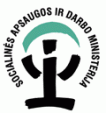 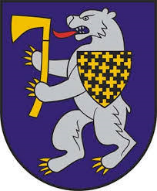 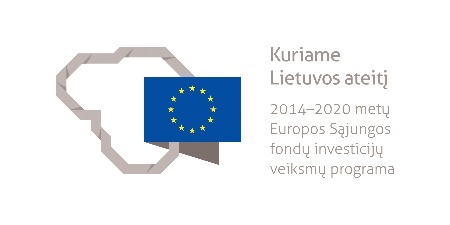 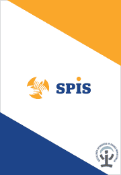 ŠIAULIŲ RAJONO SAVIVALDYBĖS SOCIALINIŲ PASLAUGŲPLANAS 2020 METAMS2019-12-01,ŠiauliaiĮVADASBendra  informacijaLietuvos Respublikos vietos savivaldos įstatymo 6 ir 7 straipsniuose apibrėžtos savivaldybių savarankiškos ir ribotai savarankiškos funkcijos, nustatančios savivaldybių atsakomybę teikiant gyventojams reikalingas socialines paslaugas.  Šiaulių rajono savivaldybės (toliau – Savivaldybė) 2020 metų socialinių paslaugų planas (toliau – Planas) parengtas vadovaujantis Socialinių paslaugų planavimo metodika, patvirtinta Lietuvos Respublikos Vyriausybės 2006 m. lapkričio 15 d. nutarimu Nr. 1132 „Dėl Socialinių paslaugų metodikos patvirtinimo“ ir Lietuvos Respublikos socialinės apsaugos ir darbo ministro 2007 m. balandžio 12 d. įsakymu Nr. A1-104 „Dėl socialinių paslaugų formos ir Socialinių paslaugų efektyvumo vertinimo kriterijų patvirtinimo“.Savivaldybės Planas parengtas vadovaujantis Šiaulių rajono savivaldybės tarybos 2016 m. lapkričio 16 d. sprendimu Nr. T-298 patvirtintu Šiaulių rajono savivaldybės strateginiu plėtros planu 2017-2023 metams ir  Savivaldybės strateginiu veiklos planu 2019-2021 metams.  Socialinių paslaugų teikimo ir plėtros tikslaiPlanas įgyvendina arba prisideda įgyvendinant šiuos Lietuvos Respublikos Vyriausybės programos įgyvendinimo plano  I prioriteto „Darni, atsakinga ir sveika visuomenė“ darbus: Krypties Nr. 1.1. Skurdo, socialinės atskirties ir pajamų nelygybės mažinimas, užimtumo skatinimas darbą Nr. 1.1.4. Lygių galimybių naudotis socialinėmis, sveikatos, švietimo, kultūros ir teisinėmis paslaugomis užtikrinimas. Krypties Nr. 1.2. Šeimai palankios aplinkos kūrimas, bendruomenių stiprinimas ir smurto visose gyvenimo srityse mažinimas, numatytus darbus Nr. 1.2.4. „Vaiko teisių apsaugos sistemos pertvarka“. Lietuvos Respublikos socialinės apsaugos ir darbo ministro valdymo sričių 2019–2021 metų strateginiame veiklos plane apibrėžta misija – sudaryti sąlygas kiekvienam savarankiškai, atsakingai, oriai ir laimingai gyventi, iškelti strateginiai tikslai: Plėtoti įsidarbinimo galimybes ir tinkamas darbo sąlygas.Užtikrinti socialinės atskirties mažėjimą.Užtikrinti socialines paslaugas šeimai, vaikams, jaunimui, neįgaliesiems ir kitoms socialinėms grupėms, stiprinant jų socialinę integraciją.Užtikrinti socialinės apsaugos ir darbo politikos įgyvendinimą.Tikslams įgyvendinti numatyti 6 veiklos prioritetai: Mažėjantis skurdas ir pajamų nelygybė dėl didėjančių darbo užmokesčio, pensijų ir išmokų.Veiksmingos ir įtraukios darbo rinką kuriančios darbo rinkos politikos priemonės.Finansinių paskatų ir kokybiškų paslaugų jaunoms bei vaikus auginančioms šeimoms sistema.Neįgaliųjų įtraukus dalyvavimas visuomenėje ir darbo rinkoje.Vaiko teisių apsaugos sistemos pertvarka, užtikrinanti vienodą, nuolat gerėjantį apsaugos standartą visoje Lietuvoje.Gyventojų socialinės atsakomybės didėjimas per viešųjų paslaugų plėtojimą įtraukiant bendruomenes ir NVO.Atitikimas nacionalinėms strategijoms, programoms, dokumentams. Įgyvendinant Lietuvos sveikatos 2014–2025 m. programą, kurios strateginis tikslas – pasiekti, kad 2025 m. šalies gyventojai būtų sveikesni ir pailgėtų jų gyvenimo trukmė, pagerėtų gyventojų sveikata ir sumažėtų sveikatos netolygumai, Šiaulių rajono savivaldybei socialinės apsaugos srityje aktualiausi yra šie programos tikslai:Sukurti saugesnę socialinę aplinką, mažinti sveikatos netolygumus ir socialinę atskirtį.Ugdyti optimalaus fizinio aktyvumo įpročius.Užtikrinti kokybišką ir efektyvią sveikatos priežiūrą, orientuotą į gyventojų poreikius.Įgyvendinant Nacionalinę neįgaliųjų socialinės integracijos 2013–2019 m. programą, kurios strateginis tikslas – sukurti palankią aplinką ir sąlygas oriam ir visaverčiam neįgaliųjų gyvenimui Lietuvoje, užtikrinti lygias galimybes ir neįgaliųjų gyvenimo kokybę, Šiaulių rajono savivaldybei socialinės apsaugos srityje aktualiausi yra šie programos tikslai:Užtikrinti skirtingas negalias turinčių neįgaliųjų specialiųjų poreikių tenkinimą teikiant socialinės integracijos paslaugas (socialinės apsaugos, sveikatos priežiūros, švietimo srityse).Užtikrinti neįgaliesiems galimybę laisvai judėti fizinėje aplinkoje ir naudotis visiems prieinama informacija.Užtikrinti neįgaliųjų teisių, pagrindinių laisvių gynimą be diskriminacijos dėl neįgalumo ir sudaryti sąlygas tobulinti neįgaliųjų socialinės integracijos proceso valdymą.Šiaulių rajono savivaldybės strateginis plėtros planas 2017–2023 metamsĮgyvendinant Šiaulių rajono plėtros strateginio plano 2017–2023 metams tikslą – socialiai saugios ir sveikos visuomenės formavimas, išskiriamas vienas iš svarbiausių šio tikslo pasiekimui keliamų uždavinių – užtikrinti socialinių paslaugų kokybę, įvairovę ir prieinamumą, skatinti socialinę integraciją.Šiaulių rajono savivaldybės socialinių paslaugų plane išskirtos šios prioritetinės socialinių paslaugų plėtros kryptys:socialinių įgūdžių ugdymo ir palaikymo namuose paslaugų plėtojimas vaikus auginančioms bei socialinę riziką patiriančioms šeimoms;ilgalaikės ir trumpalaikės socialinės globos paslaugos tėvų globos netekusiems vaikams;ilgalaikės ir trumpalaikės socialinės globos paslaugos senyvo amžiaus asmenims ir  suaugusiems asmenims su negalia;pagalbos į namus paslaugos senyvo amžiaus ir suaugusiems asmenims su negalia;socialinės priežiūros paslaugos (laikino apgyvendinimo) socialinę riziką patiriantiems suaugusiems asmenims, kurie dėl įvairių priežasčių neturi kur ar negali vieni gyventi;bendradarbiavimas su nevyriausybinėmis organizacijomis, plėtojant paslaugų neįgaliesiems bei senyvo amžiaus asmenims teikimą.Šiaulių rajono savivaldybėje prioritetinės žmonių socialinės grupės, kurioms reikia teikti ar plėsti socialines paslaugas, yra šios: neįgalieji, senyvo amžiaus asmenys, socialinės rizikos vaikai, socialinės rizikos šeimos, socialinės rizikos asmenys, likę be tėvų globos vaikai. Šiaulių rajono savivaldybės strateginio veiklos plano 2017–2019 metams parengta Socialinės paramos, socialinių paslaugų ir sveikatos priežiūros veiklos programa.Programa įgyvendinamos LR vietos savivaldos įstatymu reglamentuojamos savarankiškosios savivaldybių funkcijos: socialinių paslaugų planavimas ir teikimas, socialinių paslaugų įstaigų steigimas, išlaikymas ir bendradarbiavimas su nevyriausybinėmis organizacijomis; sąlygų savivaldybės teritorijoje gyvenančių neįgaliųjų socialiniam integravimui į bendruomenę sudarymas; socialinės globos teikimo asmenims su sunkia negalia užtikrinimas; pirminės asmens ir visuomenės sveikatos priežiūros užtikrinimas (įstaigų steigimas, reorganizavimas, likvidavimas, išlaikymas); savivaldybių sveikatinimo priemonių planavimas ir įgyvendinimas, parama savivaldybės gyventojų sveikatos priežiūrai; antrinės sveikatos priežiūros organizavimas įstatymų nustatytais atvejais ir tvarka. Taip pat bendradarbiaujant su partneriais, formuojama ir įgyvendinama savivaldybės socialinės plėtros politika.Strateginis (-iai) tikslas (-ai) (atitinka SPP prioritetą): Sumani, pilietiška, kūrybinga, socialiai saugi ir sveika visuomenė; Efektyvi rajono savivalda ir visuomenės saugumas.Šiaulių rajono savivaldybės plėtros kryptys socialinės apsaugos sektoriuje yra šios:socialinių paslaugų pasiūlos didinimas sustiprinant informavimo, konsultavimo, darbo su jaunimu paslaugas bei paslaugų priartinimas prie jų gavėjų, vystant kompleksines socialines paslaugas;socialinių paslaugų infrastruktūros atnaujinimas ir plėtra;socialinių paslaugų kokybės vertinimo sistemos sukūrimas;nuoseklus ir kryptingas prevencinių programų socialinės apsaugos srityje vykdymas ir plėtra.Išoriniai veiksniaiPolitiniai veiksniaiLietuvos Respublikos socialinės apsaugos ir darbo ministro 2019 m. gegužės 22 d.  įsakymu Nr. A1-290 ,,Dėl Lietuvos Respublikos socialinės apsaugos ir darbo ministro 2006 m. balandžio 5 d. įsakymo Nr. A1-93 ,,Dėl socialinių paslaugų katalogo patvirtinimo“ pakeitimo“ socialinių paslaugų katalogas papildytas naujomis paslaugomis, Šiaulių rajono savivaldybėje 2019 m. pradėta teikti socialinės priežiūros paslauga – apgyvendinimo paslauga tėvų globos netekusiems vaikams bendruomeniniuose vaikų globos namuose Kuršėnų mieste, juose gyvena 5 vienos šeimos vaikai.Nuo 2014 m. vykdoma Institucinės globos pertvarka  – perėjimo nuo institucinės globos prie šeimoje ir bendruomenėje teikiamų paslaugų neįgaliesiems ir likusiems be tėvų globos vaikams Lietuvoje procesas, II etapas truks iki 2020 metų. Jo metu bus plečiama paslaugų infrastruktūra regionuose ir pradedamos teikti naujų formų paslaugos tikslinėms grupėms, taip pat pertvarkomos įstaigos, kurių pertvarkymas tiesiogiai paveiks Šiaulių rajono socialinių paslaugų plėtrą.Lietuvos Respublikos socialinės apsaugos ir darbo ministerijos 2019-05-20 Įsakymu Nr. A1-285 „Dėl Lietuvos Respublikos socialinės apsaugos ir darbo ministro 2018 m. sausio 19 d. įsakymo Nr. A1-28 „Dėl Globos centro veiklos ir vaiko budinčio globotojo vykdomos priežiūros organizavimo ir kokybės priežiūros tvarkos aprašo patvirtinimo“ pakeitimo“ atnaujintas aprašas, o tai lėmė globėjų, pageidaujančių globoti (rūpintis) vaikais, skaičiaus ir dalyvavimo globėjų mokymuose padidėjimo poreikį. Taip pat padidėjo vaikų, globojamų šeimose, grąžintų vaikų į biologines šeimas skaičius, sumažėjo vaikų, patenkančių į institucinę globą, skaičius.Lietuvos Respublikos socialinės apsaugos ir darbo ministerijos Įsakymas (2019-07-08 Nr. A1-386 ir  2019-10-10 Nr. A1-596) „Dėl Lietuvos Respublikos socialinės apsaugos ir darbo ministro 2007 m. vasario 20 d. įsakymo Nr. A1-46 „Dėl Socialinės globos normų aprašo patvirtinimo“ pakeitimo“ terminas neteikti globos (rūpybos) globos namuose numatytas iki 2020 m. gruodžio 31 d., todė savivaldybė turi parengti Kuršėnų globos namų pertvarkos planus, priimti politinius sprendimus.Lietuvos Respublikos socialinės apsaugos ir darbo ministro 2018 m. kovo 29 d.  įsakymas ,,Dėl atvejo vadybos tvarkos aprašo patvirtinimo įsigaliojo 2018 m. liepos 1 d., todėl nuo įstatymo įsigaliojimo datos pradėta taikyti atvejo vadyba.Lietuvos Respublikos socialinės apsaugos ir darbo ministro 2018 m. sausio 19 d. Nr. įsakymu  Nr. A1-28 „Dėl Globos centro veiklos ir vaiko budinčio globotojo vykdomos priežiūros organizavimo ir kokybės priežiūros tvarkos aprašo patvirtinimo“ (Lietuvos socialinės apsaugos ir darbo ministro 2019 m. gegužės 20 d. įsakymo Nr. A1-285 redakcija) atsižvelgiant į tai buvo priimtas Šiaulių rajono savivaldybės tarybos 2018 m. liepos 3 d. sprendimas Nr. T-203 „Dėl Šiaulių rajono savivaldybės tarybos 2017 m. gruodžio 19 d. sprendimo Nr. T-356 „Dėl Tėvų globos netekusio vaiko trumpalaikės socialinės globos (rūpybos) budinčio globotojo (rūpintojo) šeimoje organizavimo tvarkos aprašo patvirtinimo“ pakeitimo“.Lietuvos Respublikos socialinės apsaugos ir darbo ministro 2018 m. spalio 12 d. įsakymu Nr. A1-563 ,,Dėl specialiųjų poreikių lygio nustatymo asmenims, sukakusiems senatvės pensijos amžių, tvarkos aprašo patvirtinimo“, patvirtintas tvarkos aprašas, tad nuo 2019 m. sausio 1 d. specialiųjų poreikių lygis asmenims, sukakusiems senatvės pensijos amžiaus, neįgalumas ir darbingumas nustatomas tarnyboje, joje išduodami Neįgaliojo pažymėjimai šiems asmenims.Lietuvos Respublikos socialinės apsaugos ir darbo ministerijos ir Lietuvos Respublikos sveikatos apsaugos ministro 2018 m. gruodžio 27 d. įsakymu Nr. A1-765/V-1530 ,,Dėl specialiojo nuolatinės slaugos, specialiojo nuolatinės priežiūros (pagalbos), specialiojo lengvojo automobilio įsigijimo ir jo techninio pritaikymo išlaidų kompensacijos poreikių nustatymo tvarkos aprašo patvirtinimo“ nuo 2019 m. liepos 1 d. Asmens veiklos ir gebėjimo dalyvauti įvertinimo klausimyną pradėjo pildyti savivaldybės socialiniai darbuotojai (anksčiau pildė NDNT).Lietuvos Respublikos Vyriausybės 2019 m. birželio 19 d. nutarimu Nr. 618 „Dėl  bazinio paslaugų šeimai paketo patvirtinimo“  patvirtintas bazinis paslaugų šeimai paketas, kuriame nurodytos paslaugos, kurių teikimą turi užtikrinti savivaldybė. Savivaldybė atliko įsivertinimą koks Šiaulių rajono savivaldybėje yra bazinio paketo vykdymo prieinamumas.Lietuvos Respublikos socialinės apsaugos ir darbo ministro 2019 m. spalio 15 d. įsakymu Nr. A1-614 „Dėl darbo su jaunimu gatvėje tvarkos aprašo, mobiliojo darbo su jaunimu tvarkos aprašo, atvirojo darbo su jaunimu tvarkos aprašo patvirtinimo“ patvirtintas aprašas, sudaryta galimybė rengti projektus ir gauti finansavimą darbui su jaunimu gatvėje.Šiaulių rajono savivaldybės taryba 2019 metais priėmė svarbius sprendimus, turėjusius įtakos socialinių paslaugų teikimui: Šiaulių rajono savivaldybės tarybos 2018-07-03 sprendimas Nr. T-204 ,,Dėl Šiaulių rajono savivaldybės tarybos 2018 m. vasario 20 d. sprendimo Nr. T-51 ,,Dėl Vaiko socialinės globos šeimynoje finansavimo ir finansinės paramos šeimynai skyrimo iš savivaldybės biudžeto lėšų tvarkos aprašo patvirtinimo“ pakeitimo.Šiaulių rajono savivaldybės tarybos 2019-03-26 sprendimo Nr. T-112 ,,Dėl Šiaulių rajono savivaldybės tarybos 2010 m. gruodžio 16 d. sprendimo Nr. T-323 ,,Dėl specialiosios paskirties transporto paslaugų įkainio nustatymo ir specialiosios paskirties transporto paslaugų teikimo bei mokėjimo už šias paslaugas tvarkos aprašo patvirtinimo“ pakeitimo“.Šiaulių rajono savivaldybės tarybos 2019 -05-21 sprendimas Nr. T-176 ,,Dėl pagalbos pinigų mokėjimo už tėvų globos netekusių vaikų globą (rūpybą) Šiaulių rajono savivaldybėje tvarkos aprašo patvirtinimo“.Šiaulių rajono savivaldybės tarybos 2019 -05-21 sprendimas Nr. T-172 ,,Dėl Šiaulių rajono savivaldybės tarybos 2015-03-26 sprendimo Nr. T-54 ,,Dėl Šiaulių rajono savivaldybės gyventojų mokėjimo už socialines paslaugas tvarkos aprašo patvirtinimo“ pakeitimo (nauja redakcija).Technologiniai veiksniaiNuo 2016 metų spalio mėn. Šiaulių rajono Socialinių paslaugų centras įgyvendina projektą ,,Integrali pagalba į namus Šiaulių rajone“. Įgyvendinant projektą suburtos dvi mobilios darbuotojų komandos, įsigyti darbui reikalingi automobiliai, sanitarinės, higienos prekės. Projekto įgyvendinimui skirta 156.000 eurų ES lėšų, projekto veiklas buvo numatoma užbaigti 2020 metais. Projekto veiklos bus pratęstos iki 2021 metų, tam papildomai skirta 120.560 eurų.2016-2019 metais gyvendinant projektą „Socialinio būsto fondo plėtra Šiaulių rajone“ įsigyti 28 socialiniai būstai Kuršėnų mieste. Projektui skirta 375.702,77 eurai ES lėšų, 66.300,50 – Savivaldybės biudžeto lėšų.Įgyvendinant projektą „Kompleksinių paslaugų šeimai teikimas Šiaulių rajone“ Kuršėnuose įsteigti bendruomeniniai šeimos namai, kuriuose rajono gyventojai turi galimybę gauti šias kompleksines paslaugas šeimoms: paslaugų teikimo koordinavimas užtikrinant „vieno langelio“ principą, psichosocialinė pagalba, šeimos įgūdžių ugdymas ir sociokultūrinės paslaugos, vaikų priežiūra projekto renginių metu, pavėžėjimas. Nuo 2019 m. neįgaliesiems pradėtos teikti asmeninio asistento paslaugos. Projekto veiklos pradėtos įgyvendinti 2017 metais, numatoma projekto pabaigos data – 2022 m. gruodžio 31 d. Projekto įgyvendinimui skirtas ES finansavimas – 719.716 eurų. Projektas įgyvendinamas su partneriais: VšĮ ,,Eterna Vita“ ir Lietuvos Raudonojo kryžiaus draugijos Šiaulių rajono skyriumi, kurie atlieka Bendruomeninių šeimos namų funkcijas. Bendras paslaugų gavėjų skaičius nuo projekto pradžios – 1676 gyventojai (planas – 223 dalyviai).2018 m. pradėto įgyvendinti projekto „Socialinių paslaugų infrastruktūros plėtra Šiaulių rajone“ įgyvendinimo metu suremontuotos Šiaulių rajono Pirminės sveikatos priežiūros centro globos padalinio patalpos, sutvarkyta aplinka. Taip pat įsigyti baldai ir medicininė įranga (bendra vertė – 37.732,80 eurai), būtini socialinės globos paslaugų teikimui, perkamas automobilis, pritaikytas neįgalių asmenų vežimui (automobilio kaina – 33.800,00 eurų). Projekto pabaigos data – 2020 m. gegužės 31 d. ES skiriamas finansavimas projektui – 260.308,59 eurų, privalomas Savivaldybės finansinis prisidėjimas – 211.430,01 eurų.2019-2021 metais Šiaulių rajono savivaldybės administracija ir Kuršėnų vaikų globos namai (Globos centras) partnerių teisėmis dalyvauja projekte ,,Vaikų gerovės ir saugumo didinimo, paslaugų šeimai, globėjams (rūpintojams) kokybės didinimo bei prieinamumo plėtra“, kurį įgyvendina Valstybės vaiko teisių apsaugos ir įvaikinimo tarnyba prie socialinės apsaugos ir darbo ministerijos. Pagal šį projektą Globos centro darbuotojai teikia paslaugas globėjams, įtėviams, šeimynų dalyviams, budintiems globotojams, Organizuoja būsimų globėjų, įtėvių paiešką, mokymus (GIMK), šiuo metu perkamas automobilis Globos centrui (automobilio kaina – 14.752 eurai). Europos sąjungos lėšos projektui – 208.982,00 eurai.Socialinių paslaugų šeimai teikimo informacinė sistema SPIS https://www.spis.lt/ sudaro galimybes jungtis prie sistemos, joje pildyti prašymą, toks informacinių technologijų taikymas priimant prašymus elektroniniu būdu artina paslaugų prieinamumą asmenims. Asmenys 2019 metais pateikė 424 prašymus (6,9 proc. visų prašymų), 2018 metais pateikė 2863 prašymus (24 proc.). Gyventojų apsilankymas Savivaldybės svetainėje nuo 2015 metų spalio 7 d. fiksuotas 9.147.608 kartus, 2019 metais (2019-10-31) apsilankyta 6.092 kartus. Šiaulių rajono savivaldybės tarybos 2019-12-17 sprendimu Nr.TSP-383 „Dėl automobilio perdavimo Kuršėnų vaikų globos namams pagal panaudos sutartį“ perduotas Ford Fiesta Kuršėnų vaikų globos namams.Socialinių paslaugų plano rengėjaiŠiaulių rajono savivaldybės administracijos direktoriaus 2019 m. rugpjūčio 14 d. įsakymu Nr.A-1148 „Dėl   Šiaulių rajono savivaldybės socialinių paslaugų plano 2020 metams rengimo grupės sudarymo“ sudaryta Šiaulių rajono savivaldybės Socialinių paslaugų plano rengimo grupė:Pirmininkė – Regina Rupšienė, Šiaulių rajono savivaldybės administracijos direktoriaus pavaduotoja.		Pirmininko pavaduotoja- Irena Simanauskienė, Socialinės paramos skyriaus vedėja.		Nariai:		Jolanta Baškienė, Šiaulių rajono savivaldybės administracijos Meškuičių seniūnijos seniūnė;Simona Dambrauskienė, jaunimo reikalų koordinatorė;Virginija Kutkevičienė, Socialinės paramos skyriaus vyresnioji specialistė;Aldona Laukienė, Socialinės paramos skyriaus vedėja;Virginija Norvaišienė, VšĮ „Dienos centras sutrikusio intelekto asmenims“ direktorė;Birutė Orentienė, Šiaulių rajono savivaldybės socialinių paslaugų centro vyriausioji socialinė darbuotoja;Feliksas Rudzinskas, Kuršėnų vaikų globos namų direktorius;Lina Šiukšterienė, Šiaulių rajono savivaldybės socialinių paslaugų centro socialinio darbo organizatorė,Jolanta Šiuparienė, vyriausioji specialistė (tarpinstitucinio bendradarbiavimo koordinatorė);Silva Timinskienė, Socialinės paramos skyriaus vedėjo pavaduotoja.Pasiūlymus teikė seniūnijų seniūnai ir darbuotojai, Šiaulių rajono savivaldybės administracijos Investicijų ir projektų valdymo, Civilinės metrikacijos, Turto valdymo, Švietimo ir sporto skyriaus, Socialinių paslaugų centro darbuotojai. Plano svarstymas numatytas 2019 m. gruodžio 18 d., adresu Vilniaus g. 263, Šiauliai.  BŪKLĖS ANALIZĖ Savivaldybės socialinės ekonominės ir demografinės situacijos įvertinimas4.1. Savivaldybės metinis gyventojų skaičius ir sudėtisDemografinė situacija, gimstamumasŠiaulių rajono savivaldybėje 2019 m. sausio 1 d. gyveno 41.507 gyventojai, metų pabaigoje 41.507 gyventojai.  Kuršėnų mieste 2019 m. pradžioje gyveno 10.899 gyventojai, kaimiškose vietovėse – 30.608 rajono gyventojai.Mieste: -16,64% (-2 176), kaimo vietovėse:- 12,05 % (4.200). Iš viso 10 metų periode 13,32 % (-6.376)Nuo 2015 iki 2018 metų kasmet nežymiai mažėjęs rajono gyventojų skaičius, 2019 m. nežymiai padidėjo, beveik pasiekdamas 2016 metų lygį, tad 2019 m liepos 1 d. rajone buvo 73 gyventojais daugiau, nei 2018 m. liepos 1 d. Mieste ir kaime gyvenančių gyventojų santykis Šiaulių rajono savivaldybėje 2018 m. liepos 1 d. siekė 26,34 proc. ir 73,66 proc, o 2019 m. liepos 1 d. atitinkamai 26,23 proc. ir 73,77 proc., t.y. nežymus procentinis gyventojų padidėjimas, tačiau faktiškai Kuršėnų mieste sumažėjo 66 gyventojais, kaime 7 gyventojais. Natūrali Šiaulių rajono gyventojų kaita 2019 metais             (-160): gimė  371, - mirė  531, palyginus su  2018 metais kaita (-223): gimė – 328, mirė – 551 asmenys. Potencialių paslaugų gavėjų skaičius kaimiškose vietovėse didėja, todėl ir socialinių paslaugų plėtra turėtų būti orientuota ne vien į Kuršėnų miestą.Nuo 2014 m. į Šiaulių rajono savivaldybę iš kitų Lietuvos savivaldybių gyventi atvyko daugiau gyventojų nei išvyko. 2018 m. vidinės migracijos balansas Šiaulių rajono siekė 616 asmenis. Galima daryti prielaidą, kad gerėjant gyvenimo sąlygomis, dalis Šiaulių miesto gyventojų keliasi į Šiaulių raj. Savivaldybę, pasirinkdami gyventi 1-2 butų namuose. 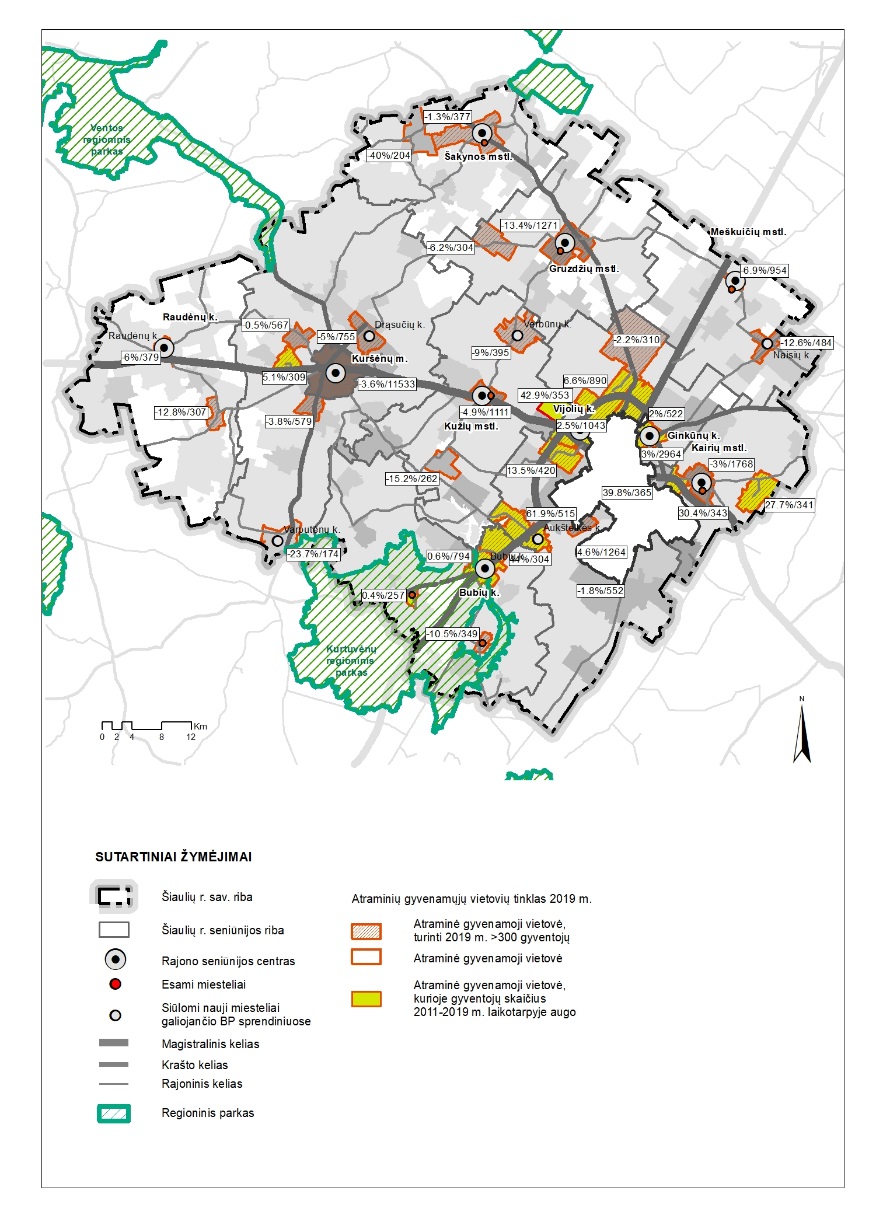 0-14 m. amžiaus gyventojų grupės dalis Šiaulių rajone sumažėjo nuo 16,5 proc. iki 14,5 proc., kai šalies mastu ši dalis nesikeitė ir išliko 15,1 proc. Pastaroji tendencija verčia susirūpinti, nes vaikų skaičiaus mažėjimas rodo demografinės būklės prastėjimo ateityje perspektyvas. Šeimose gyvena 2-3 asmenys, natūraliai gyventojų kaitai užtikrinti šis rodiklis nėra pakankamas – jis turėtų siekti bent 2,1. Gimstamumo lygį įtakoja daugelis veiksnių, įskaitant šalies ekonominę, socialinę situaciją. Tyrimai rodo, kad tam reikšmingą įtaką turi ir valstybės vykdoma šeimos politika. Šiaulių rajono savivaldybės taryba  įtvirtino paramą šeimai gimus kūdikiui: vienkartinę išmoką gimus vaikui ir dovaną (išmoką), 2018 metais skirta 35.250 eurų, 2019 m. –  70.350 eurų.Ikimokyklinio ugdymo įstaigos Šiaulių rajone veikia 6 iš 11 seniūnijų, o beveik pusė ikimokyklinių ugdymo įstaigų yra Kuršėnuose. Šiaulių raj. Savivaldybėje gyvenančių vaikų (1-6 m. amžiaus) dalyvavimas ikimokyklinio ugdyme sistemoje ženkliai atsilieka  nuo šalies ir Šiaulių apskrities dalyvavimo vidurkio. Informacija apie tėvų prašymų tenkinimą į Šiaulių rajono įkimokyklines ugdymo įstaigas pagal seniūnijas Ikimokyklinių įstaigų paslaugų prieinamumas didina asmenų socialinę integraciją bei integraciją į darbo rinką.Viena iš pagrindinių žemo dalyvavimo ikimokykliniame ugdyme priežasčių – nepakankamai išplėtotas ir prieinamas ikimokyklinio ugdymo tinklas. Savivaldybėje išlieka rizika jaunoms šeimoms iškristi iš darbo rinkos. Mažas vaikų priežiūros paslaugų išvystymas neužtikrina galimybių derinti apmokamą darbą ir vaikų auginimą.MigracijaĮ Šiaulių rajoną 2019 m. iš kitų Lietuvos rajonų atvyko daugiau asmenų, nei išvyko, tuo tarpu Šiaulių regiono ir Lietuvos mastu migracijos saldo buvo neigiamas. Teigiamas neto tarptautinės migracijos rodiklis fiksuojamas Šiaulių regione, Šiaulių rajono ir visos Lietuvos rodikliai, kaip ir kasmet, išlieka neigiami, tačiau pastebimas ženklus šio rodiklio sumažėjimas lyginant su 2018 metais. Lietuvoje vaikus auginantys tėvai susiduria su ekonominiais sunkumais ir kreipiasi dėl vaikų nemokamo maitinimo ar kitos socialinės paramos gavimo. Remiantis gyventojų nuomonės tyrimais, buvo nustatyta, kad ekonominės priežastys, tokios, kaip: nedarbas, nepatenkinamos buitinės sąlygos, mažas darbo užmokestis Lietuvoje įtakoja gyventojų pasirinkimą emigruoti, todėl Savivaldybė pirmiausia orientuojasi į dar likusių išlaikymą, o ne išvykusiųjų susigrąžinimą, nes jų siūlomų darbo vietų atlyginimas yra mažai pajėgus konkuruoti ne tik su užsieniu, bet ir su šalies didmiesčiais. 2018 metais mėnesinis bruto darbo užmokestis Šiaulių rajone sudarė 706,30 euro, lyginant su 2017 m. vidutinis rajono gyventojų atlyginimas padidėjo 7 procentais (nuo  659,80 euro). Svivaldybės vieta pagal bruto darbo užmokestį 2019 m. trečiąjį ketvirtį 47 vieta iš 60 savivaldybių, bruto 1.017,5 euro, Šiaulių apskrities 1.105 euro.NedarbasUžimtumo tarnybos prie Lietuvos Respublikos socialinės apsaugos ir darbo ministerijos (toliau – Užimtumo tarnyba) duomenimis, Šiaulių rajone 2019 metų liepos 1  buvo įregistruoti 2 302 (buvo 2513)  bedarbiai, iš jų: moterų 1 228 (53,3 proc.), vyrų – 1 074 (46,7 proc.), jaunimo (nuo 16 iki iki 29 m.) – 303 (13,2 proc.), vyresni nei 50 m. amžiaus – 1 070 (46,6 proc.). Bedarbių procentas nuo darbingo amžiaus gyventojų Šiaulių rajone yra aukštesnis, nei Šiaulių apskrities ar Lietuvos rodiklis (atitinkamai 9 proc., 8,6 proc. ir 8 proc.). 2019 m. spalio 18 d. Užimtumo tarnybos Šiaulių klientų aptarnavimo depatamente registruoti 2243 bedarbiai Šiaulių rajono gyventojai, iš jų 1560 iki 54 m. amžiaus (806-moterys, ir 754 vyrai).Vadovaujantis Specialiųjų tikslinių dotacijų savivaldybėmių biudžetams lėšų apskaičiavimo metodika, apskaičiuojamas lėšų poreikis Šiaulių rajono savivaldybės užimtumo didinimo programai įgyvendinti. 2019 metais buvo paskaičiuotaas lėšų poreikis 199.392 eurų, gautas finansavimas 88.600 eurų (27 proc. planuotų). Atitinkamai 2018 metais planuota-198.835 eurų, gauta 97.900 eurų. 2020 metams apskaičiuotas poreikis 347.000 eurų, pagal programą numatyta įdarbinti 107 asmenis, iš jų 40 asmenų laikiniems darbams, 40 asmenų pagalbiniams darbams švietimo įstaigose ir 27 asmeninio asistento paslaugoms neįgaliesiems. Socialinę riziką patiriančios šeimosSkurdas, nedarbas, socialinių įgūdžių trūkumas, alkoholizmas, psichologinės problemos šeimose lemia aukštą socialinės rizikos šeimų skaičių Lietuvoje. 	Socialinę riziką patiriančių šeimų skaičiaus kaita Šiaulių rajone, kaip ir visoje Lietuvoje, nėra tolygi. Savivaldybėje didėjo rizikos šeimų skaičius: 2019 m. – 171 šeima, 2018 m. – 153 šeimos, pokytis: +18 šeimų.Pagrindinė to priežastis yra socialinę riziką patiriančių šeimų migracija tarp savivaldybių – šie asmenys yra labiau linkę keisti gyvenamąją vietą, tokiu būdu tikėdamiesi išspręsti kylančias problemas ar išvengti atsakomybės. Vadovaujantis LR Socialinės apasaugos ir darbo ministro 2018-03-29 įsakymu Nr.A1-141 „Dėl atvejo vadybos tvarkos aprašo patvirtinimo“ nebeliko socialinės rizikos šeimų apskaitos, o buvo pradėtas socialinis darbas, taikant atvejo vadybą. 2019 metais laikotarpiu nuo sausio 1 d. iki liepos 1 d. buvo užfiksuoti vaiko teisių pažeidimai 171 riziką patiriančiose šeimose, jose 413 vaikų. Pagrindinės vaiko grėsmės lygių nustatymo priežastys: smurtas artimoje aplinkoje, piktnaudžiavimas alkoholiu ar kitomis psihotropinėmis medžiagomis, vaikų nepriežiūra. Per 2019 metų ataskaitinį laikotarpį buvo nutraukti atvejo vadybos procesai 59 šeimose. Atvejo vadybos prcesas buvo nutrauktas, kai:neliko šeimoje nepilnamečių vaikų (1 šeima);neterminuotai apribota tėvų valdžia (2 šeimos);nenustatyta vaiko teisių pažeidimų (19 šeimų);išnyko priežastys dėl ko buvo šeimai taikytas atvejo vadybos procesas (29 šeimos);šeima išvyko gyventi į kitą savivaldybę (8 šeimos); tėvai mirė (nėra).Visuomenės senėjimasDėl migracijos ir demografinių problemų mažėja gyventojų skaičius, taip pat kinta ir gyventojų amžiaus struktūra – visuomenė senėja. Vyresnio amžiaus žmonės savivaldybėje susiduria su ekonominėmis ir socialinėmis problemomis. Remiantis statistikos departamento duomenimis didžiausias skurdo rizikos lygis yra 65 ir vyresnių asmenų amžiaus grupėje. Savivaldybėje 2019 metais vyresni nei 65 m. asmenys sudarė 19,9 proc. Šiaulių rajono gyventojų, kai Šiaulių regione šios grupės gyventojų yra 21,1 procento, o Lietuvoje – 19,8 proc. Pagrindinės šiai gyventojų grupei (vyresniems nei 65 m. asmenims) reikalingos socialinės paslaugos – transporto organizavimas, pagalba į namus, apgyvendinimas socialinės globos įstaigose.Gyventojų socialinių paslaugų poreikius sąlygojantys veiksniai Šiaulių valstybinės kolegijos Sveikatos priežiūros fakulteto Socialinio darbo katedros darbo grupė atliko tyrimą – ,,Socialinių paslaugų teikimas Šiaulių rajono savivaldybėje“ (2019-09-19-2019-10-17). Tyrimo objektas – Šiaulių rajono gyventojams teikiamos socialinės paslaugos. Tyrimo tikslas – išanalizuoti teikias paslaugas, jų vertinimą ir poreikį.Tyrimo metodas – anketinė apklausa, statistinė duomenų ir turinio analizė. Tyrimui atlikti buvo parengtas klausimynas, kurį sudarė 18 klausimų. Klausimynas apėmė demografinius duomenis, socialinių paslaugų teikimą, veiksnius, ribojančius paslaugų prieinamumą, įstaigų, informacijos teikimą ir kt.Apklausa atlikta dviem būdais: elektroniniu bei pildant klausimyną raštu. Tyrimo imtis – 550 asm. Buvo išplatinta 620 anketų, Iš jų 7 sugadintos. Raštu ir internetu užpildytų anketų santykis panašus. Tyrime dalyvavo 613 asmenų iš vienuolikos seniūnijų. Daugumą tyrime dalyvavusių respondentų sudarė moterys (76 proc.), vyrai – (24 proc.), pagal amžiaus grupes – 45-64 m. (43 proc.).Tyrimo metu nustatyta, kad Šiaulių rajone trūksta:transporto paslaugų organizavimo, pagalbos į namus, psichosocialinės pagalbos, informavimo, sociokultūrinių bei konsultavimo paslaugų.socialines paslaugas teikiančių įstaigų:centrų, teikiančių atokvėpio paslaugas, dienos centrų ir grupinių gyvenimo namų vaikams su negalia ir jų šeimoms, dienos centrų, socialinių įstaigų, teikiančių trumpalaikę socialinę globą ir savarankiško gyvenimo suaugusiems neįgaliems asmenims ir jų šeimoms, dienos socialinės globos centrų senyvo amžiaus asmenims,krizių centrų, savarankiško gyvenimo namų ir laikino gyvenimo namų, priklausomybės ligų gydymo ir reabilitacijos įstaigų, skirtų socialiai pažeidžiamoms asmenų grupėms.Nustatyti socialinių paslaugų prieinamumą ribojantys veiksniai:transporto trūkumas, per dideli atstumai iki socialines paslaugas teikiančių vietovių, nepakankamai pritaikyta aplinka specialius poreikius turintiems asmenims, informacijos apie socialines paslaugas stoka, per dideli mokesčiai už socialines paslaugas.Atlikus tyrimą, buvo nustatytos socialinių paslaugų teikimo stipriosios ir tobulintinos pusės.Stipriosios: paslaugų teikimas įvairioms klientų grupėms, teikiamų socialinių paslaugų įvairovė, socialinių paslaugų administravimo, informavimo ir konsultavimo vertinimas.Tobulintinos pusės: teikiamų socialinių paslaugų tinklo plėtra, atokvėpio paslaugų teikimas vaikams su negalia ir jų šeimos nariams, trumpalaikės socialinės globos teikimas suaugusiems asmenims su negalia, asmeninio asistento paslaugų, psichosocialinės pagalbos, palydimosios globos paslaugų teikmas, informacinės sklaidos stiprinimas bendruomenėje. Kiti rodikliaiNegaliaValstybinio socialinio draudimo fondo valdybos prie Socialinės apsaugos ir darbo ministerijos duomenimis http://atvira.sodra.lt/lt-eur/, Lietuvoje netekto darbingumo ir invalidumo pensijas gaunančių asmenų skaičius kasmet mažėja, 2019 m. liepos mėn. šių asmenų skaičius sudarė 171,7 tūkst., 2018 m. tuo pačiu laikotarpiu – 196,3 tūkst., o 2017 m. – 200,7 tūkst. Nepaisant to, Šiaulių rajone specialiųjų paslaugų poreikis kasmet didėja. 2019 m. Šiaulių rajono savivaldybė finansavo 7 Socialinės reabilitacijos paslaugų neįgaliesiems bendruomenėje projektus. Jų finansavimui buvo skirta 80.513,00 eurų (iš valstybės biudžeto 67.094,00 eurų ir 13.419,00 eurų iš savivaldybės biudžeto).Paslaugas gavo 337 asmenys: 327 neįgalieji, 10 šeimos narių. Pagalba maisto produktais labiausiai skurstantiems rajono gyventojamsVienas iš socialinių paslaugų plėtros indikatorių yra paramos maisto produktais gavėjų skaičius. Europos pagalba labiausiai skurstantiems asmenims skiriama, kai vienam šeimos nariui ar vienam gyvenančiam asmeniui pajamos per mėnesį neviršija 1,5 valstybės remiamų pajamų dydžio (t. y. 183 Eur). Paramos maisto produktais gavėjų skaičius nuo 2015 m.  sumažėjo beveik 15 proc. 2019 m. paramą maisto produktais gavo 5.178 Šiaulių rajono gyventojai.	Pagalbos maisto produktais gavėjų skaičius Šiaulių rajoneAudito išvadosŠiaulių rajono savivaldybės kontrolės ir audito tarnyba atliko auditą ir pateikė 2019 m. balandžio 17 d. Nr. VA-3 (5.1) ataskaitą „Socialinių paslaugų vertinimas Šiaulių rajono savivaldybėje“. Ataskaitoje pateikti audito rezultatai:Planuojant 2018 metų socialinių paslaugų teikimą ir plėtrą, ne visais atvejais tinkamai vertintas, analizuotas ir suplanuotas socialinių paslaugų poreikis.Socialinių paslaugų plane uždaviniai nepilnai suderinti su savivaldybės strategijose nustatytais uždaviniais bei nesudaroma socialinių paslaugų plano įgyvendinimo ataskaita.Savivaldybės teritorijoje netolygi ir nepakankama socialinių paslaugų teikimui infrastruktūra, daugumos socialinių paslaugų išsivystymo lygis nesiekia Socialinių paslaugų išvystymo normatyvų.Vidaus kontrolės procedūros neužtikrina teikiamų socialinių paslaugų kokybės kontrolės.Neužtikrintas išsamios ir pakankamos informacijos apie socialines paslaugas viešinimas interneto svetainėje.Kontrolės ir audito tarnyba pateikė Socialinės paramos skyriui 6 rekomendacijas. Iki 2019 m. gruodžio 2 d, iš esmės buvo Įgyvendinta  1 rekomendacija, vienos rekomendacijos iš keturių priemonių įgyvendinta tik viena, likusios -  neįgyvendintos.Esamos socialinių paslaugų infrastruktūros savivaldybėje analizėSocialinių paslaugų tinklą rajone sudaro stacionarias ir nestacionarias socialines paslaugas teikiančios įstaigos. Šias paslaugas rajone teikia biudžetinės, viešosios bei privačios įstaigos, seniūnijos ir nevyriausybinės organizacijos. Socialines paslaugas, teikiamas Šiaulių rajono gyventojams, administruoja Šiaulių rajono savivaldybės administracijos Socialinės paramos skyrius. Informacija apie Šiaulių rajone organizuojamų ir teikiamų socialinių paslaugų infrastruktūrąKitų savivaldybių įstaigose perkamos socialinės paslaugosLentelėje pateikiama informacija apie Šiaulių rajono savivaldybės perkamas socialines paslaugas kitų savivaldybių įstaigose.5.1. Socialinių paslaugų infrastruktūros išsidėstymas ir socialinių paslaugų teikimo savivaldybėje (seniūnijose) pakankamumo lygisVadovaujantis Lietuvos Respublikos socialinių paslaugų įstatymu, vienas iš socialinių paslaugų organizavimo principų yra prieinamumas, t. y. paslaugų valdymas, skyrimas bei teikimas taip, kad būtų užtikrintas šių paslaugų prieinamumas asmenims (šeimoms) kuo arčiau jų gyvenamosios vietos. Teritoriniu – administraciniu požiūriu Šiaulių rajono savivaldybė suskirstyta į 11 seniūnijų, kuriose yra teikiamos bendrosios socialinės paslaugos: informavimas, konsultavimas, tarpininkavimas ir atstovavimas, maitinimo organizavimas, transporto organizavimas, aprūpinimas rūbais ir daiktais, asmeninės higienos ir priežiūros paslaugų organizavimas, atvirasis darbas su jaunimu, mobilusisi darbas su jaunimu, darbas su jaunimu gatvėje, sociokultūrinės paslaugos bei specialiosios socialinės paslaugos: socialinė priežiūra- pagalba į namus, socialinių įgūdžių ugdymas ir palaikymas, apgyvendinimas savarankiško gyvenimo namuose, apgyvendinimo nakvynės ir Krizių centre, pagalbos rūpintojams (globėjams), budintiems globėjams, įvaikintojams, psichologinė pagalba, apgyvendinimo bendruomeniniuose vaikų globos namuose, ir socialinės globos paslaugos: dienos socialinė globa, ilgalaikė ir trumpalaikė socialinė globa.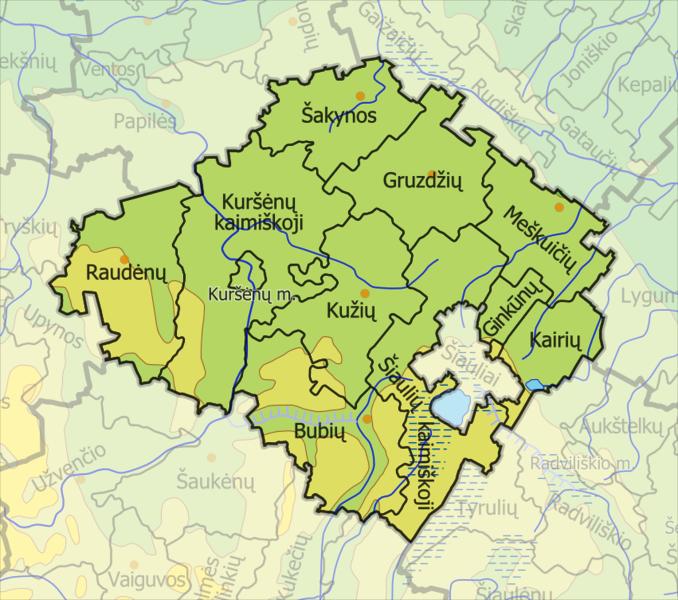 Šiaulių rajono savivaldybės teritorija suskirstyta į 11 seniūnijų: Bubių, 		3.826 gyv.;Ginkūnų,	3.278 gyv.;Gruzdžių, 	2.436 gyv.;Kairių, 	3.300 gyv.;Kuršėnų kaimiškoji, 	4.410 gyv.;Kuršėnų miesto,	11.963 gyv.;Kužių,	3.747 gyv.;Meškuičių, 	2.212 gyv.;Raudėnų, 	1.318 gyv.;Šakynos, 	1.361 gyv.;Šiaulių kaimiškoji, 	7.131 gyv..Šiaulių rajono savivaldybė – žiedinė savivaldybė, supanti Šiaulių miestą. Tokia geografinė padėtis palanki rajono gyventojams dėl to, kad jie gali naudotis miesto infrastruktūra (viešasis transportas, švietimo, gydymo įstaigos.), darbo vietų pasiūla ir įvairovė mieste taip pat yra didesnė nei rajone. Bendradarbiaujant miesto ir rajono savivaldybėms užtikrinamas įvairesnių ir aukštesnės kokybės paslaugų teikimas gyventojams. Gyvenamosios vietovės 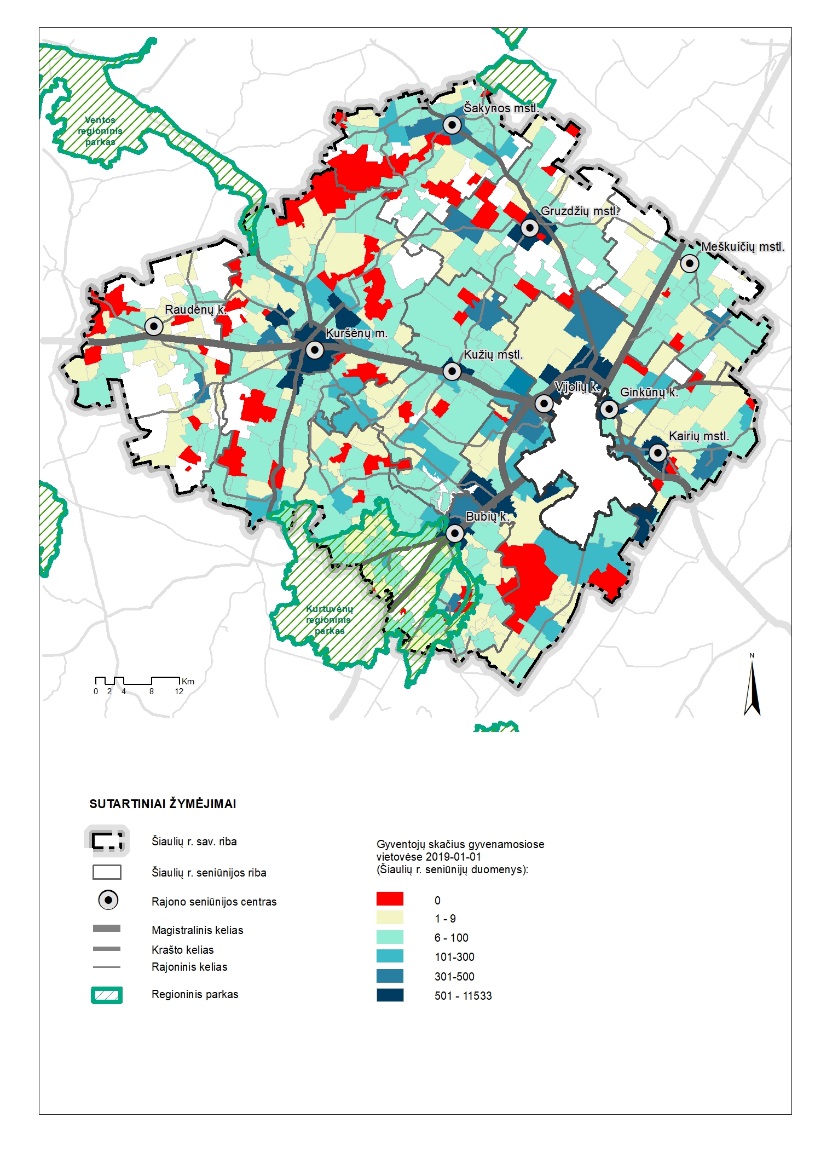  pagal gyventojų skaičių, 2019 m.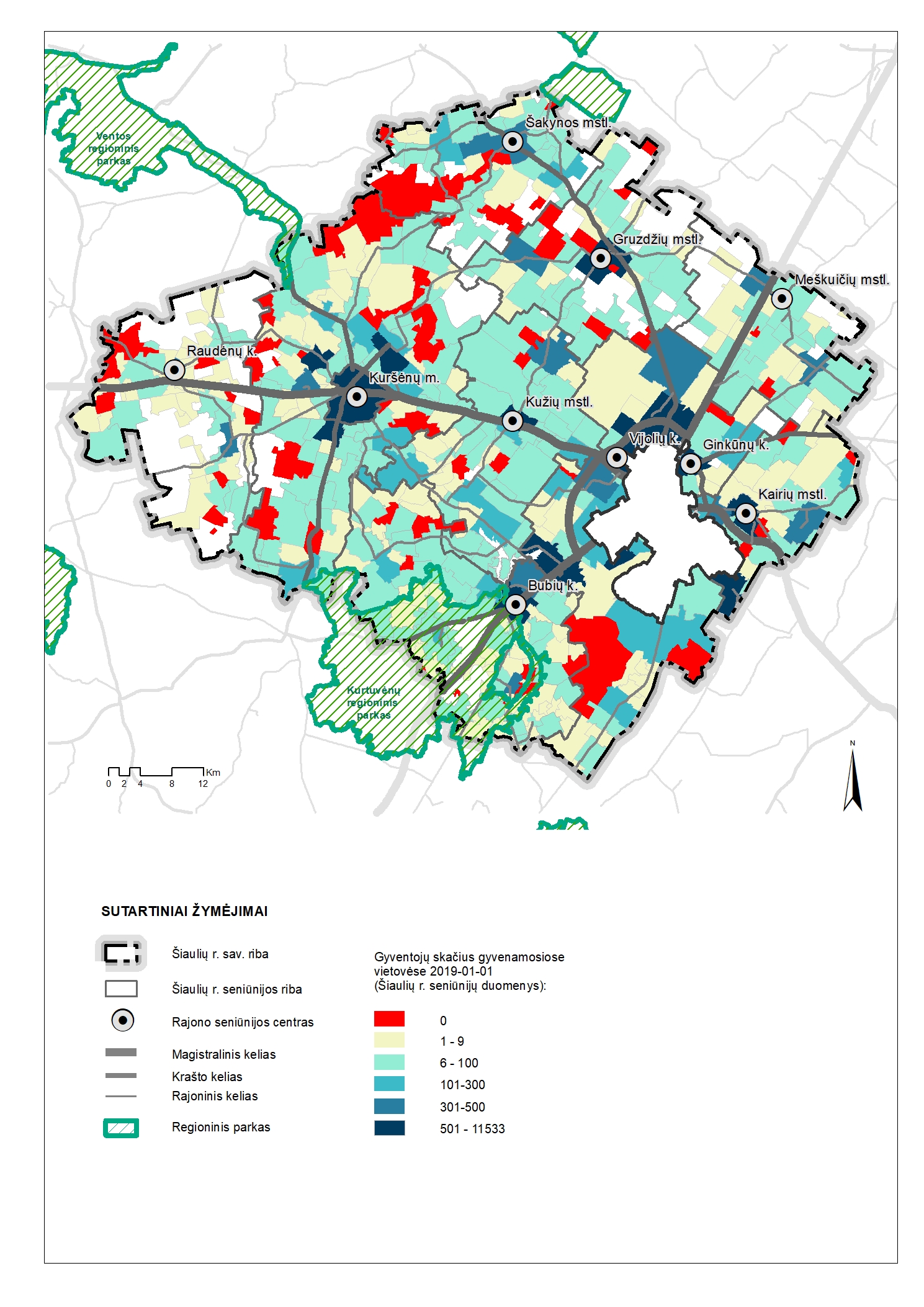 Šiaulių rajono savivaldybės teritorijoje 2019 m. veikiantys vaikų dienos centrai Socialinės priežiūros paslaugos teikiamos riziką patiriančioms šeimoms ir jų vaikams seniūnijose eančiuose vaikų dienos centruose, kurie savo veiklą vykdo Kuršėnų miesto, Ginkūnų, Meškuičių, Kairių, Gruzdžių, Raudėnų ir Šiaulių kaimiškojoje seniūnijose.Šiaulių rajono seniūnijų charakteristikaKuršėnų mieste teikiamos šios socialinės paslaugos:  ilgalaikė ir trumpalaikė socialinė globa – VšĮ Kuršėnų ligoninės socialinės globos padalinyje, Kuršėnų vaikų globos namuose; laikino apgyvendinimo paslauga motinoms su vaikais – Kuršėnų vaikų globos namų Pagalbos šeimai tarnyba;dienos socialinė globa suaugusiems asmenims su negalia – VšĮ ,,Dienos centras sutrikusio intelekto asmenims“, socialinės priežiūros paslaugos vaikų dienos centruose. bendrąsias, socialinės priežiūros ir socialinės globos (integrali pagalba) paslaugas visiems Šiaulių rajono gyventojams teikia Šiaulių rajono savivaldybės socialinių paslaugų centras. BENDROSIOS SOCIALINĖS PASLAUGOSBendrosios socialinės paslaugos yra atskiros, be nuolatinės specialistų priežiūros teikiamos paslaugos. Bendrųjų paslaugų tikslas – ugdyti ar kompensuoti asmens (šeimos) gebėjimus savarankiškai rūpintis asmeniniu (šeimos) gyvenimu ir dalyvauti visuomenės gyvenime. Bendrosios socialinės paslaugos teikiamos socialinių paslaugų įstaigose, asmens namuose ir kitose vietose, kur organizuojamas socialinių paslaugų teikimas. Bendrosios socialinės paslaugos: informavimas, konsultavimas, tarpininkavimas ir atstovavimas, maitinimo organizavimas, aprūpinimas būtiniausiais drabužiais ir avalyne, transporto organizavimas, sociokultūrinės paslaugos, asmeninės higienos ir priežiūros paslaugų organizavimas, atvirasis darbas su jaunimu, mobilusis darbas su jaunimu, darbas su jaunimu gatvėje, kitos bendrosios socialinės paslaugos (socialinės paslaugos, organizuojamos atsižvelgiant į specifinius savivaldybės gyventojų poreikius, pvz. maisto produktų nupirkimas, palydėjimas į įvairias įstaigas, ir kt.. Prie bendrųjų socialinių paslaugų gali būti priskiriamos ir kai kurios pagalbos į namus paslaugos). Specialiosios socialinės paslaugos yra visuma paslaugų, teikiamų asmeniui (šeimai), kurio gebėjimas savarankškai rūpintis asmeniu (šeimos) gyvenimu ir dalyvauti visuomenės gyvenime ugdyti ar kompensuoti bendrųjų socialinių paslaugų nepakanka. Socialinės priežiūros paslaugos: pagalba į namus, socialinių įgūdžių ugdymas, palaikymas ir (ar) atkūrimas, apgyvendinimas savarankiško gyvenimo namuose, laikinams apnakvindinimas, intensyvi krizių įveikimo pagalba, psichosocialinė pagalba, apgyvendinimas nakvynės namuose ir krizių centruose, pagalba globėjams (rūpintojams), budintiems globotojams, įvaikintojams ir šeimynų dalyviams, apgyvendinimas apsaugotame būsteSocialinės globos paslaugos: dienos socialinė globa, trumpalaikė socialinė globa, ilgalaikė socialinė globa. Lietuvos Respublikos Socialinės apsaugos ir darbo ministro 2019 m. balandžio 5 d. įsakymu Nr. A1-93 patvirtintas Socialinių paslaugų katalogas, kuriame apibrėžtos socialinių paslaugų rūšys, jos apima 12 bendrųjų ir 9 specialiųjų socialinių palaugų bei 2 socialinės globos paslaugos. 2019 metais Šiaulių rajone buvo teikiama 15 skirtingų rūšių socialinių paslaugų: 8 bendrosios socialinės paslaugos (2018 m. – 6 paslaugos) ir 7 specialiosios socialinės paslaugos (2018 m.-  5 paslaugos). 2018 metais ir 2019 metais nebuvo teikiama bendrųjų socialinių paslaugų: maitinimo organizavimo, asmeninės higienos ir priežiūros paslaugų organizavimo, darbas su jaunimu; specialiųjų socialinių paslaugų: laikino apnakvindinimo, intensyvios krizių įveikimo pagalbos, apgyvendinimo apsaugotame būste. Informavimas Šiaulių rajono savivaldybės internetinėje svetainėje https://www.siauliuraj.lt/Viesosios-ir-ar-administracines-paslaugos11253, informacija viešinama įvairiais socialinių paslaugų klausimais: įvairūs tvarkų aprašai, socialinė parama, socialinės paslaugos, socialinis būstas, socialinės paramos šeimai informacinė sistema (SPIS), informacija apie socialinių paslaugų centrą. Infomaciją apie socialines paslaugas teikiama seniūnijų (Ginkūnų, Kairių, Šakynos) svetainėse, visuose seniūnijų informaciniuose stenduose,  skelbimų lentose, seniūnijų lankstinukuose (Gruzdžių, Kairių, Raudėnų), seniūnijų socialiniuose tinkluose (Kairių, Kužių, Meškuičių, Šakynos, Raudėnų). Informacija perteikiama gyventojų pasitarimų ir posėdžių metu. Platinami įvairūs kvietimai, informacinė medžiaga ugdymo įstaigose, ambulatorijose, parduotuvse, kultūros centruose, bibliotekose, mokymo centruose. Taip pat informavimas visais socialinės paramos klausimais vyksta tiesioginio pokalbio su asmeniu metu, telefonu, el. paštu.   KonsultavimasProfesinės kompetencijos ribose teikiamos konsultavimo paslaugos, kurių metu kartu su asmeniu (šeima) analizuojamos probleminės situacijos ir ieškoma sprendimo būdų. Tai socialinio darbo profesinės veiklos rūšis, apimanti pagalbos teikimą asmeniui (Šeimai) siekiant elgesio, situacijos teigiamų pokyčių. Šios paslaugos teikiamos visose socialinėes paslaugas teikiančiose įstaigose, NVO, Savivaldybės administracijos skyriuose.Tarpininkavimas ir atstovavimasPaslauga daugiau skirta senyvo amžiaus asmenims, asmenims su negalia, šeimoms, auginančioms vaikus sprendžiant atitinkamose institucijose (teisinius, sveikatos, ūkinių darbų organizavimo klausimus, tvarkant dokumentus, mokant mokesčius ir pan). Ši paslauga labai aktuali socialinės globos paslaugas įstaigose gaunantiems asmenims, NVO nariams, vienišiems ir neįgaliems rajono gyventojams.Lietuvos Raudonjo kryžiaus Šiaulių rajono skyrius (toliau – LRKŠS), VšĮ „Eterna Vita“, Tarptautinės žmogaus gerovės asociacija bei šeimynos kasmet dalyvauja Maisto banko organizuojamose pavasario ir rudens akcijose, surinktus maisto produktus skirdami nepasiturintiems rajono gyventojams, vaikų maitinimui dienos centruose. LRKŠS talkina skirstydamas Kuršėnų miesto ir Kuršėnų kaimiškosios seniūnijos gyventojams maisto produktus ir higienos prekes, gautas iš Europos pagalbos labiausiai skurstantiems asmenims fondo.Maitinimo organizavimasPagalba maisto produktais labiausiai skurstantiems rajono gyventojamsVienas iš socialinių paslaugų plėtros indikatorių yra paramos maisto produktais gavėjų skaičius. Europos pagalba labiausiai skurstantiems asmenims skiriama, kai vienam šeimos nariui ar vienam gyvenančiam asmeniui pajamos per mėnesį neviršija 1,5 valstybės remiamų pajamų dydžio (t. y. 183 Eur). Palyginus maisto produktų gavėjų skaičių nuo 2015 metų iki 2019 metų, matome, kad paramos gavėjų skaičius ženkliau (+1.097) padidėjo 2018 metais. 2019 m. paramą maisto produktais gavo 5.178 Šiaulių rajono gyventojai. Nors paramos maisto produktais gavėjų skaičius nuo 2015 m.  sumažėjo beveik 15 proc., tačiau išlieka pakankamai didelis t.y. 12,48 proc. paramos gavėjų skaičius visų rajono gyventojų.  Aprūpinimas būtiniausiais drabužiais ir avalyne, asmeninės higienos ir priežiūros paslaugų organizavimasSocialinės darbuotojos bendrauja ir bendradarbiauja su įvairiomis institucijomis, verslininkais, jos ieško pagalbininkų, rėmėjų, kurie materialiai paremia šeimas ir palengvina šeimų gyvenimo sąlygas. Palaikomi ryšiai su labdaringomis organizacijomis. Vokiečių bažnyčios bendruomenės vaikai paruošė 250 sunkiai besiverčiančių šeimų vaikams kalėdinių dovanėlių. Taip pat suteikta  labdara: rūbais, higienos priemonėmis, avalyne, patalyne ir kt. Transporto organizavimasSpecialaus transporto paslauga skiriama asmenims, kurie dėl ligos ar senatvės turi judėjimo problemų ir negali naudotis visuomeniniu ar individualiu transportu, taip pat mažas pajamas gaunantiems asmenims, kai pajamos vienam šeimos nariui per mėnesį yra mažesnės už 2 valstybės remiamų pajamų dydžius. Šiaulių rajono savivaldybės socialinių paslaugų centras vadovaujasi Specialiosios paskirties transporto paslaugų įkainio nustatymo ir specialiosios paskirties transporto paslaugų teikimo bei mokėjimo už šias paslaugas tvarkos aprašu, patvirtintu Šiaulių rajono savivaldybės tarybos 2019-03-26 sprendimu Nr. T-112.Dalis gyventojų transporto paslaugomis naudojosi po kelis kartus. Iš viso specialaus transporto paslaugų iki 2019 m. liepos 1 d. suteikta 139 kartus. Už suteiktas specialaus transporto paslaugas mokėjo 3 asmenys (vienas asmuo naudojosi mokama paslauga 5 kartus), gauta 127,11 eurų.Specialaus transporto paslaugą gavo 2011-2019 metais 853 asmenys.Sociokultūrinės paslaugosSociokultūrininių paslaugų teikimo tikslas – prisidėti prie socialinių problemų kilimo mažinimo, užtikrinant asmens, šeimos socialinį saugumą. Asmuo, dalyvaudamas kultūrinėje veikloje, tuo pačiu tenkina ir savo socialinius poreikius. Sociokultūrinės paslaugos, tai: laisvalaikio organizavimas (knygų, spaudinių skaitymas, diskusijos, parodų organizavimas, šventinių dienų paminėjimas), rankdarbių užsiėmimai (siuvimas, siuvinėjimas, mezgimas, keramika), meno, muzikos terapija, kompiuterinių įgūdžių lavinimas ir kt. Aktyviausi sociokultūrinių paslaugų teikėjai rajone – nevyriausybinės organizacijos bei socialines paslaugas teikiančios įstaigos. Šiuo metu rajone ryškiausi šių paslaugų teikėjai – projektų: „Kompleksinių paslaugų šeimai teikimas Šiaulių rajone“ bei „Neįgaliųjų socialinės reabilitacijos bendruomenėje“, vykdytojai – VšĮ „Eterna Vita“, Lietuvos Raudonojo Kryžiaus draugijos (toliau – LRK) Šiaulių rajono skyrius.  LRK  2018 metais organizavo 14 renginių ir 98 užsiėmimus klubuose, o 2019 metais – 14 renginių ir 102 užsiėmimus klubuose.   Socialinių paslaugų centro socialinės darbuotojos, darbui su socialinę riziką patiriančiomis šeimomis, dalyvauja projekte „Vaikų svajonės“, kurio tikslas – išpildyti sudėtingomis socialinėmis sąlygomis gyvenančių vaikų svajones. Buvo įgyvendintos 283 vaikų svajonės. Seniūnijose buvo vykdoma sociokultūrinės veiklos su šeimomis ir jų vaikais, skaitomos paskaitos įvairiomis temomis. Atviras darbas su jaunimuAtviras darbas su jaunimu – veikla, skirta sudaryti sąlygas jaunam žmogui įsitraukti į asmeninę, profesinę ir visuomeninę veiklą, jo kompetencijoms plėtoti ir ugdyti. Atvirąjį darbą su jaunimu Šiaulių rajone vykdo asociacija „Atviras Šiaulių rajono jaunimo centras“. 2018 metais Atvirame Šiaulių rajono jaunimo centre dalyvavo 396 jaunuoliai, 2019 metais – 378 jaunuoliai. Mobilusis darbas su jaunimuMobilusis darbas su jaunimu – darbas su jaunimu nuvykus į gyvenamąją teritoriją, kurioje nėra darbo su jaunimu infrastruktūros, atsižvelgiant į šioje teritorijoje gyvenančių jaunų žmonių individualius poreikius. Mobilusis darbas su jaunimu vykdomas Gruzdžiuose, Šakynoje, Žarėnuose, Varputėnuose, Gilvyčiuose. Nuo 2019 m. spalio 1 d. pradėtas vykdyti Verbūnuose. Bendras veiklose dalyvaujančių jaunuolių skaičius – 70. Kitos bendrosios socialinės paslaugos (maisto produktų nupirkimas, palydėjimas į įvairias įstaigas, kai kurios pagalbos į namus paslaugos)Aprūpinimas techninės pagalbos priemonėmis. Iki 2019 m. liepos 1 d. dėl techninės pagalbos priemonių gavimo užregistruota 215 asmenų  prašymų. Išduota neįgaliųjų techninės pagalbos priemonių: automatiškai reguliuojamų lovų – 21 vnt., universalių vežimėlių – 24 vnt., naktipuodžio kėdučių – 25 vnt., čiužinių nuo pragulų – 2 vnt., vaikštynių –  37  vnt., pažastinių ir alkūninių ramentų – 39  vnt. , vaikščiojimo lazdelių – 21 vnt. ir 28 vnt. kitų priemonių. Iš viso: 197 vnt. Techninės pagalbos priemonėmis iki 2019 m. liepos 1 d.  aprūpinti 169 asmenys, kuriems nustatytas techninės pagalbos priemonių poreikis. Priemonių išdavimas pagal metus: 2011 m.  išduota 444 vnt., 2012 m. – 504 vnt., 2013 m. – 596 vnt., 2014 m. – 498 vnt., 2015 m. – 627 vnt., 2016 m. – 673 vnt., 2017  m. – 641 vnt,  iki 2019 m. liepos 1 d. – 197  vnt.Kiekvienais metais išduodamų priemonių skaičius priklauso nuo tam tikrais metais esamo neįgaliųjų techninės pagalbos priemonių poreikio ir priemonių gavimo iš Techninės pagalbos neįgaliesiems centro Šiaulių skyriaus.Būsto pritaikymas neįgaliesiems. 2019 metais Savivaldybės administracija toliau tęsė būsto pritaikymo neįgaliesiems ir Būsto pritaikymo vaikams su sunkia negalia programas. 2019 m. vykdomi būsto pritaikymo darbai asmeniui, kuriam nustatytas neįgaliojo vežimėlio poreikis ir vaikui su sunkia negalia. Būsto pritaikymas neįgaliesiems Šiaulių rajoneSocialinis būstas2018 metais įsigyti 9 dviejų kambarių butai pagal projektą Nr. 08.1.2-CPVA-R-408-61-0001 „Socialinio būsto fondo plėtra Šiaulių rajone“. Šių 9 butų pirkimui 2018 m. išleista 171 600 eurų ES paramos lėšų ir 15 proc. Savivaldybės dalis – 25 740 eurų. Pagal projektą Socialinio būsto fondo plėtra Šiaulių rajone (projekto Nr. 08.1.2-CPVA-R-408-61-0001), kurio terminas pratęstas iki 2019-12-31, iš viso turi būti nupirkti 28 butai (iš jų 7 vieno kambario butai Kuršėnuose, 1 dviejų kamb. butas Kužių mstl., ir 20 dviejų kamb. butų Kuršėnuose). Iš viso 2019 m. nupirkti 5 dviejų kambarių butai Kuršėnuose, jų pirkimui išleista 98 100,00 Eur. Savivaldybė prie šio projekto prisideda 15 proc. dalimi.Pagal vykdomą projektą iš viso nupirkti 28 butai už 452 650,00 eurų. 2018 m. išnuomota 20 socialinių butų, tame skaičiuje 6 – iš jaunų šeimų sąrašo, 2 – iš šeimų, auginančių tris ar daugiau vaikų, sąrašo, 3 – iš neįgaliųjų sąrašo, 9 – iš bendrojo sąrašo. Iki 2019 m. liepos 1 d. išnuomoti 6 socialiniai butai, iš jų 1 – iš jaunų šeimų sąrašo, 1 – iš neįgaliųjų sąrašo, 2 – iš šeimų, auginančių tris ar daugiau vaikų, sąrašo,  2 – iš bendrojo sąrašo.2018-12-31 sąraše Asmenų ir šeimų, turinčių teisę į paramą būstui išsinuomoti, buvo įrašyta 60 asmenų (šeimų). 2019-06-01 sąraše Asmenų ir šeimų, turinčių teisę į paramą būstui išsinuomoti, įrašyti 64 asmenys (šeimos).Asmens gebėjimo pasirūpinti savimi ir priimti kasdienius sprendimus koordinavimas  Nuo 2016 m. sausio 1 d. įsigaliojęs Lietuvos Respublikos Civilinis kodeksas ir Lietuvos Respublikos Civilinio proceso kodekso pakeitimo įstatymas reformavo neveiksnumo teisinį reglamentavimą. Šiaulių rajono savivaldybės Neveiksnių asmenų būklės peržiūrėjimo komisijos darbą organizuoja ir koordinuoja Socialinės paramos skyrius. Asmens gebėjimus vertina ir išvadas rengia trys sveikatos priežiūros centrai: VšĮ  ,,Šiaulių centro poliklinika“, VšĮ ,,Dainų pirminės sveikatos priežiūros centras“ ir VšĮ ,,Šiaulių rajono pirminės sveikatos priežiūros centras“.  2018 metais įvyko 14 komisijos posėdžių, kurių metu peržiūrėta 187 asmenų būklė bei parengtos 209 išvados. 2019 m. pirmą pusmetį įvyko 9 komisijos posėdžiai, peržiūrėta 103 asmenų būklė. 2019 metų planas – peržiūrėti  220 asmenų būklę. Neveiksnių asmenų  būklės peržiūrėjimo užtikrinimui 2019 metais iš specialiosios tikslinės dotacijos lėšų  skirta 9.453 Eur (iš savivaldybės biudžeto lėšų – 8.000 Eur asmens gebėjimų vertinimo ir išvadų rengimo išlaidoms).  SPECIALIOSIOS SOCIALINĖS PASLAUGOSPagalba į namusPagalbos į namus paslaugas teikia Šiaulių rajono savivaldybės socialinių paslaugų centro darbuotojai. Ji teikiama senyvo amžiaus asmenims bei darbingo amžiaus asmenims su negalia visose seniūnijose ir yra prieinama visiems rajono gyventojams. Pagalbos į namus paslaugos pirmą pusmetį suteiktos 117 asmenų (104 – senyvo amžiaus, 13 – suaugusių asmenų su negalia), socialinių įgūdžių ugdymo ir palaikymo paslaugos suteiktos 171 socialinę riziką patiriančiai šeimai, kuriose auga 413 vaikų. Specialaus transporto paslaugas gavo 49 rajono gyventojai, o techninės pagalbos priemonėmis buvo aprūpinti 69 asmenys (išdalinta 197 vnt.). Šiaulių rajono savivaldybės socialinių paslaugų centras. Biudžetinė įstaiga, tenkinanti senyvo amžiaus ir suaugusių asmenų su negalia poreikius, teikdama bendrąsias ir specialiąsias socialines paslaugas.Pagalba į namus – viena iš ekonomiškiausių socialinių paslaugų rūšių, kurią teikiant mažėja stacionarios globos poreikis, gerinama žmonių gyvenimo kokybė, mažinama socialinė atskirtis.  Pagalbos į namus paslaugos gavėjai pagal seniūnijas Pagalbos į namus paslaugos kaina, gavėjų sumokėtas mokestisSocialinių įgūdžių ugdymas, palaikymas ir (ar) atkūrimasSocialinių įgūdžių ugdymo ir palaikymo paslaugas socialinę riziką patiriančioms šeimoms teikia 15 Socialinių paslaugų centro socialinių darbuotojų darbui su šeimomis ir 3 atvejo vadybininkai. Šiaulių rajone nuo 2019 m. sausio 1 d. iki liepos 1 d. užregistruoti 232 atvejai:61 šeimoje nenustatytas grėsmės lygis vaikui;17 šeimų nustatytas 0 grėsmės vaikui lygis;171 šeimoje nustatytas pirmas grėsmės vaikui lygis;13 šeimose nustatytas antras grėsmės vaikui lygis; Nutraukti atvejo vadybos procesai 28 šeimoms. Minėtos paslaugos teikiamos Ginkūnų vaikų dienos centre, Lietuvos Raudonojo Kryžiaus draugijos Šiaulių rajono skyriaus vaikų dienos centre, VšĮ „Eterna Vita“ Vaikų dienos centre, veikiančiame Kuršėnų mieste, Kairių ir Meškuičių seniūnijose veikiančiuose vaikų dienos centruose, kurių veiklą inicijavo Tarptautinė žmogaus gerovės asociacija. Nuo 2018 m. lapkričio mėn. Raudėnų ir Gruzdžių seniūnijose veiklą pradėjo vykdyti VšĮ ,,Drauge linksmiau“. Apgyvendinimas savarankiško gyvenimo namuoseSenyvo amžiaus asmenims ir suaugusiems asmenims su negalia Šiaulių rajono savivaldybė kompensvo Šiaulių rajono savivaldybės teritorijoje įsikūrusiose įstaigose: VšĮ „Senolių namai“ (1 asmeniui) ir UAB „Kitada“ Varputėnų savrankiško gyvenimo namuose (1 asmeniui). Šios paslaugos teikimas iki 2019 m. spalio 1 d. kompensuotas dviems Šiaulių rajono gyventojams. Šiai paslaugai finansuoti panaudoti 3.496,86 eurai iš savivaldybės biudžeto.Apgyvendinimas nakvynės namuose ir krizių centruose. Socialinę riziką patirianties suaugusiems asmenims Šiaulių rajono savivaldybė kompensavo apgyvendinimą Labdaros ir paramos fondo „Prieglobstis“ Benamių namuose, esančiuose Domeikių k., Joniškio raj. Iki 2019 m. spalio 1 d. paslauga kompensuota 6 Šiaulių rajono gyventojams. Panaudota 4.522,44 eurų iš savivaldybės biudžeto.SOCIALINĖS GLOBOS PASLAUGOS	Socialinė globa, kaip ir kitos paslaugos, skirta visiems rajono gyventojams, nepriklausomai nuo to, ar paslauga reikalinga miesto, ar kaimiškosios vietovės gyventojams. Trumpalaikę/ilgalaikę socialinę globą rajone teikė Kuršėnų vaikų globos namai, šeimynos, VšĮ Šiaulių rajono pirminės sveikatos priežiūros centro ir VšĮ Kuršėnų ligoninės socialinės globos padaliniai bei VšĮ ,,Senolių namai“. Dienos socialinės globos paslaugas teikė VšĮ ,,Dienos centras sutrikusio intelekto asmenims“.Integrali pagalba (socialinė globa ir slauga) dienos metu asmens namuose. Šią paslaugą sudaro medicininių ir socialinių paslaugų paketas, teikiamas mobilios komandos principu, atsižvelgiant į individualius asmens poreikius, naudojant techninės pagalbos ir slaugos priemones. Sudaryta galimybė gauti kokybiškas paslaugas vienu metu. Šio projekto metu įsigyta transporto priemonė, techninės pagalbos bei slaugos priemonės, suburtos 2 mobilios komandos, sudarytos iš profesionalių specialistų. 2019  metais iki liepos 1 d. paslaugos buvo suteiktos 14 asmenų. Socialinių paslaugų įvairovė Kuršėnų miesto seniūnijoje bei kaimiškosios teritorijos seniūnijose nėra tolygi. Pastebimas poreikis plėtoti socialinių paslaugų infrastruktūrą kaimiškosiose rajono vietovėse. Toliau pateikiama trumpa informacija apie socialines paslaugas teikiančias įstaigas.VšĮ Kuršėnų ligoninės Socialinės globos padalinys – 10 vietų ir VšĮ Šiaulių rajono pirminės sveikatos priežiūros centro Socialinės globos padalinys – 24 vietos, teikiamos trumpalaikės ir ilgalaikės socialinės globos paslaugos. Jas gauna asmenys, kuriems nustatomas visiškas ar dalinis nesavarankiškumas. Iki 2019-07-01  šiomis paslaugomis pasinaudojo 49 asmenys, iš jų: su sunkia negalia – 35 asmenys, be sunkios negalios – 14 asmenų. 2019 metais bus baigtos renovuoti visos VšĮ Šiaulių rajono pirminės sveikatos priežiūros centro socialinės globos padalinio  patalpos Meškuičiuose, padidintas globos vietų skaičius, įkuriant dar papildomai 16 naujų globos vietų (iš viso -40 vietų). Iki 2019 m. gruodžio mėnesio pabaigos planuojama apgyvendinti visus asmenis, kuriems reikalinga ši paslauga.Su VšĮ Kuršėnų ligonine 2019 m. sudarytos 2 sutartys: Slaugos ir palaikomojo gydymo paslaugų pirkimo sutartis bei Asmens ištyrimo ir gydytojų specialistų konsultacijų suteikimo paslaugų pirkimo sutartis. Šios paslaugos apmokamos vienišiems, socialinę riziką patiriantiems suaugusiems asmenims, neturintiems socialinio draudimo garantijų. VšĮ „Dienos centras sutrikusio intelekto asmenims“ Įstaigos veiklos tikslams, uždaviniams ir funkcijoms įgyvendinti organizuojamos ir teikiamos šios dienos socialinės globos paslaugos: informavimas, konsultavimas, atstovavimas, kasdienis gyvenimo ir darbinių įgūdžių ugdymas ir palaikymas, maitinimas, asmens higienos ugdymas / palaikymas, laisvalaikio / užimtumo ir sociokultūrinių paslaugų organizavimas, aktyvus dalyvavimas visuomenėje, transporto paslaugų organizavimas bei kitos paslaugos reikalingos asmeniui pagal jo savarankiškumo lygį. Įstaigos lankytojų lankomumas yra kintantis. Iki 2019-07-01 įstaigos paslaugomis naudojosi 26 neįgalūs asmenys, iš jų: 21 asmuo su sunkia negalia ir 5 – be sunkios negalios. Dienos centras planuoja  grupinių gyvenimo namų įkūrimą proto ir kompleksinę negalią turintiems asmenims įsigytame name adresu Durpyno g. 8, Kuršėnai.VšĮ ,,Senolių namai“. Įstaigoje teikiamos trumpalaikės / ilgalaikės socialinės globos paslaugos senyvo amžiaus bei suaugusiems, darbingo amžiaus asmenims, kurie dėl amžiaus, sveikatos būklės ar neįgalumo yra netekę gebėjimų savarankiškai rūpintis asmeniniu (šeimos) gyvenimu ir dalyvauti visuomenės gyvenime. Taip pat paslaugos teikiamos darbingo amžiaus asmenims su sunkia negalia bei paslaugų gavėjų šeimos nariams, globėjams, rūpintojams, kurie dėl tam tikrų priežasčių (ligos, komandiruotės, atostogų, šeimos ar darbo įsipareigojimų ir kt.) laikinai, darbo savaitę ar ilgesnį laikotarpį negali prižiūrėti šių asmenų arba kuriems reikalingos ,,atokvėpio“ atostogos. Iki 2019-07-01 savivaldybė už suteiktas paslaugas šioje įstaigoje pagal socialinės globos lėšų kompensavimo sutartis globos paslaugų išlaidas kompensavo 15 asmenų su sunkia negalia ir 2 asmenims be sunkios negalios. Savarankiško gyvenimo namų padalinyje yra 5 vietos, į šį padalinį priimami asmenys, kurie yra pakankamai savarankiški, t. y. gali patys bent iš dalies pasirūpinti savo higiena, apranga, valgiu, laisvalaikiu, tačiau jau nebenori arba nebegali gyventi vieni ir kuriems reikalinga pagalba iš šalies. Iki 2019-07-01 ši paslauga buvo kompensuota 1 rajono gyventojui.  2020 metais įstaiga planuoja teikti tas pačias paslaugas.Aukštelkės socialinės globos namai. Įstaigos paskirtis – užtikrinti ilgalaikę / trumpalaikę socialinę globą suaugusiems asmenims su proto negalia ar psichiniais sutrikimais, dėl kurių jie negali gyventi savarankiškai ir kuriems reikalinga nuolatinė specialistų priežiūra. Iki 2019-07-01 paslaugų teikimas šioje įstaigoje finansuotas 16 asmenų, iš jų 10 asmenų su sunkia negalia ir 6 asmenims be sunkios negalios.Socialinės globos kompensavimas socialinės globos įstaigose. Šiaulių rajono savivaldybė kompensuoja socialinės globos paslaugas, teikiamas vaikams su negalia, darbingo ir pensinio amžiaus neįgaliems asmenims kitose savivaldybėse. Už suteiktas paslaugas kompensuojama pagal ilgalaikės/trumpalaikės socialinės globos lėšų kompensavimo sutartis. Iki 2019-07-01  savivaldybė kompensavo socialinės globos paslaugas 61 asmeniui šiose globos įstaigose: Utenos – 3, Skemų – 1, Jurdaičių – 5, Linkuvos – 4, Veisiejų – 5, Zarasų – 1, Ventos – 3,  Dūseikių – 4, Ilguvos – 1, Beržėnų senjorų namuose – 15, Raseinių r. Blinstrubiškių socialinės globos namuose – 2, UAB „Senjorų namai“ – 1, Rietavo parapijos senelių globos namuose – 1, Senjorų socialinės globos namuose – 1, Šiaulių vaikų globos namuose ,,Šaltinis“ – 2, UAB ,,Zimperija“ Kepalių senolių namuose – 8, VšĮ ,,Sevilis“ – 1, VšĮ ,,Antavilių pensionatas“ – 1, VšĮ Joniškio Švč. M. Marijos parapijos senelių globos namai ,,Santara“ – 1, VšĮ ,,Adutiškio senelių namai“ – 1.Socialinių paslaugų teikimas vaikams, likusiems be tėvų globosKuršėnų vaikų globos namų tikslas – teikti kokybiškas socialines paslaugas, užtikrinti be tėvų globos likusių vaikų priežiūrą, sukurti tokią aplinką, kurioje jie galėtų saugiai ir tinkamai augti, vystytis ir tobulėti bei formuoti pilnavertę asmenybę. Vaikai patenka į globos namus, kai pripažįstama, kad tėvai nepajėgia užtikrinti išlaikymo arba šeimoje vaikui gyventi darosi nesaugu.  Šiaulių rajono savivaldybės taryba  patvirtintino globos namų struktūrą kurioje  numatyti  keturi padaliniai:Stacionari globa (trumpalaikė / ilgalaikė globa tėvų globos netekusiems vaikams); teikiama penkiose globos šeimynose – 29 vaikai. Vykdant institucinę pertvarką, siekiama sumažinti vaikų skaičių, grąžinant į biologinę šeimą, įvaikinant;Bendruomeniniai vaikų globos namai (butas Daugėlių g. 67-15, Kuršėnų mieste);  apgyvendinti vienos šeimos 5 vaikai. 2019 metais planuojama papildomai įsigyti 3 butus 12-14 vaikų apgyvendinimui.Globos centras – GIMK; globėjų (rūpintojų) ir įtėvių  mokymas ir  konsultavimas) paslaugos ir vaiko budinčio globotojo paieška ir organizavimas, jame dirba 2 atestuoti darbuotojai. Planuojama paruošti 12 globėjų. GIMK veiklai vykdyti skiriamos valstybės biudžeto lėšos – 19 000 Eur. Sudarytos sutartys su 3 budinčiais globotojais. 2020 m. metais planuojama ir toliau išlaikyti šiuos globotojus. Globos centro veiklai planuojama gauti iš Europos Sąjungos lėšų – 208.982 Eur 2019–2020 metams personalo užmokesčio išlaidoms padengti, darbo vietų įrengimui, transporto priemonės įsigijimui;Parama šeimai ir vaikui;teikiamos paslaugos be atskirties (apgyvendinamos šeimos su vaikais) globos namų paramos šeimai ir vaikui padalinyje, teikiamos paslaugos šeimai jų gyvenamojoje aplinkoje). Iki 2019-07-01 suteiktos paslaugos 2 šeimoms (5 vaikams) Vaikų globos nustatymo pagrindai  (2019-01-01-2019-07-01)Kairių šeimyna ,,Giliukas“, Balčiūnų šeimyna ,,Aušrinė“ ir Volosovų šeimyna ,,Fiesta“ – pelno nesiekiantys ribotos civilinės atsakomybės viešieji juridiniai asmenys, kurių veiklos tikslas – užtikrinti globojamų (rūpinamų) vaikų teisių ir įstatymų ginamų interesų įgyvendinimą ir apsaugą, sudarant palankias sąlygas šių vaikų fizinei, protinei, dvasinei, dorovinei bei socialinei raidai ir tokią šeimos aplinką, kokios reikia jų gerovei, kad tinkamai pasirengtų savarankiškai gyventi šeimoje ir visuomenėje. Iki 2019-07-01  šeimynose buvo globojami 33 vaikai. Iš Šiaulių rajono savivaldybės 2019 metų biudžeto Balčiūnų šeimynoje ,,Aušrinė“ 11 vaikų išlaikymui panaudota  15.111,16 eurų, iš jų 1.254,00 eurų – pagalbos pinigai. 10 vaikų išlaikymui Kairių šeimynoje ,,Giliukas“ iš savivaldybės biudžeto panaudota  13.211,16 eurų, iš jų pagalbos pinigų išlaidas sudarė 1.026,00 eurų. Volosovų šeimynoje ,,Fiesta“ 12 vaikų išlaikymui iš savivaldybės biudžeto panaudota 14.219,99 eurų, iš jų pagalbos pinigai – 1.480,77 eurai. Papildomas finansavimas šeimynoms už vaikus, kuriems sukako 18 metų ir jie dar mokosi ir gyvena šeimynose skirta 4.506,06 eurų, o kiekvienos šeimynos dviejų šeimynos dalyvių išlaikymui skirta po 11.245 eurus.Vaikų dienos centrus: VšĮ ,,Eterna Vita“ vaikų dienos centras (buveinė – Kuršėnų mieste). Šio dienos centro misija – vaikų gerovės užtikrinimas, teikiant socialines ir neformalaus ugdymo paslaugas Kuršėnų miesto ir Kuršėnų kaimiškosios seniūnijų vaikams, augantiems socialinę riziką patiriančiose šeimose ir jų šeimos nariams. Vaikų dienos centras savo veiklą pradėjo 2013 m., jame 5 kartus per savaitę vyksta užsiėmimai, kuriuose dalyvauja vaikai nuo 7 iki  15 metų. Centre dirba socialinis pedagogas ir psichologas, kuriems talkina savanoriai. Lietuvos Raudonojo Kryžiaus Šiaulių rajono skyriaus vaikų dienos centras (buveinė – Kuršėnų m.). Vaikų dienos centras teikia paslaugas Kuršėnų miesto ir Kuršėnų kaimiškosios seniūnijų nepasiturinčiose ir socialinę riziką patiriančiose šeimose augantiems vaikams ir jų šeimos nariams. Vaikų dienos centras savo veiklą pradėjo 2015 m., jame 5 kartus per savaitę vyksta užsiėmimai, kuriuose dalyvauja vaikai nuo 6 iki 15 metų. Centre dirba socialinis darbuotojas, socialinis pedagogas ir savanoriai. Šio vaikų dienos centro veiklą pagal projektą finansuoja socialinės apsaugos ir darbo ministerija.Lietuvos krikščioniško fondo Vaikų dienos centras (buveinė – Ginkūnų sen.). Centro misija – siekti vaiko gerovės teikiant vietinės bendruomenės vaikams socialines ir neformalaus ugdymo paslaugas, ypatingą dėmesį skiriant vaikams, augantiems socialinę riziką patiriančiose šeimose. Vaikams 4 kartus per savaitę teikiamos dienos užimtumo paslaugos.Tarptautinės žmogaus gerovės asociacijos vaikų dienos centrai Kairių ir Meškuičių seniūnijose. Vaikų dienos centrai teikia mokyklinio amžiaus vaikams, augantiems probleminėse šeimose, nemokamas socialines paslaugas. Šių paslaugų tikslas – vykdyti vaikų resocializaciją, integruoti juos į visuomenę, padėti prisitaikyti prie visuomenės normų ir sąlygų bei nuosekliai ir kompleksiškai šalinti esamas socialinės atskirties sąlygas. Centrų specialistai dirba socialinį darbą su šių vaikų tėvais, skatindami juos geriau rūpintis, prižiūrėti ir auklėti savo vaikus.VšĮ ,,Drauge linksmiau“ vaikų dienos centrai Gruzdžių ir Raudėnų seniūnijose veiklą pradėjo nuo 2018 m. lapkričio mėnesį.Socialines paslaugas teikiančios nevyriausybinės organizacijosGerinant socialinės paramos paslaugų teikimą ir jų prieinamumą globėjų, įtėvių šeimoms pasirašyta bendradarbiavimo sutartis su Labdaros ir paramos fondu SOS vaikų  kaimų Lietuvoje draugija, kuri teiks socialines psichologines nemokamas paslaugas globėjų, įtėvių šeimoms (iki 100 šeimų).Šiaulių rajono neįgaliųjų draugija vienija 402 narius iš kurių 41 turi visišką negalią. Draugija turi 7 padalinius (Kuršėnai, Gruzdžiai, Kužiai, Aukštelkė, Kairiai, Žadžiūnai ir Meškuičiai), kuriuose dirba kvalifikuoti specialistai, turintys socialinio darbo teikimo patirties. Draugija aktyviai dalyvauja projektinėje veikloje, kuria siekiama didinti neįgaliųjų socialinę integraciją bei ugdyti neįgaliųjų socialinius įgūdžius visose gyvenimo srityse.  VšĮ ,,Pagalbos ir informacijos šeimai tarnyba“ (Kuršėnų užimtumo kambarys) vienintelė tokio pobūdžio grupė Šiaulių rajone. Kuršėnų užimtumo kambarys įkurtas 2004 m. Kuršėnų užimtumo kambario tikslinė grupė – psichikos negalią turintys asmenys ir jų šeimos nariai. Įstaiga aktyviai dalyvauja projektinėje veikloje siekdama įvairinti savo vykdomas veiklas, skatinančias neįgaliuosius prasmingai ir kokybiškai leisti laiką bei atstatančias jų dvasines jėgas. Šioje veikloje dalyvauja 20 neįgaliųjų. Lietuvos Raudonojo Kryžiaus draugijos Šiaulių rajono skyrius vienija 50 narių, iš jų – 6 jaunimo atstovai. Draugijoje dirba apie 15 savanorių, padedančių organizuoti akcijas, lankančių senyvo amžiaus vienišus gyventojus bei vykdančių pirmosios pagalbos mokymus. Organizacija 20-us metus teikia paramą Šiaulių rajono socialiai remtiniems asmenims  rūbais ir kt. daiktais, dešimtus metus dalyvauja projekte ,,Parama maisto produktais“. 2015 m. įkurtas Raudonojo Kryžiaus draugijos vaikų dienos centras, kurį lanko 25 vaikai, augantys socialiai remtinose bei socialinę riziką patiriančiose šeimose. Vaikų dienos centro veikla planuojama ir 2020 metais. Veikia senjorų klubas ,,Kartu mes galime geriau“, veikloje dalyvauja 20 senjorų.  2017 – 2019 metais dalyvavo vykdomame projekte ,,Kompleksinių paslaugų šeimai teikimas Šiaulių rajone“. Sutrikusio intelekto žmonių globos bendrija ,,Šiaulių rajono Viltis“ vienija 73 narius, iš jų 40 – neįgalūs asmenys (23 sunkios negalios). Paslaugų gavėjai – neįgalūs vaikai, jaunuoliai ir jų šeimos nariai. Bendrijoje vykdoma savipagalbos ir užimtumo veikla, organizuojami kultūriniai renginiai, rašomi projektai, kurių dėka apie 30 bendrijos narių turi galimybę dalyvauti įvairiose veiklose. 2020 m. bendrija tęs savipagalbos ir užimtumo veiklas neįgaliesiems ir jų šeimos nariams, rengs projektus, planuoja pradėti teikti pagalbos į namus paslaugas neįgaliesiems ir jų šeimos nariams.Kuršėnų miesto ir Šiaulių rajono žmonių, sergančių cukriniu diabetu, klubas ,,Venta“ vienija apie 50 narių. Siekiant didinti klubo narių savarankiškumą jiems teikiama įvairi socialinė, metodinė pagalba. Padedami medikų klubo nariai mokosi diabeto savikontrolės ir kitų įgūdžių, būtinų sergant cukriniu diabetu. Šiaulių rajono išsėtinės sklerozės draugija įregistruota  2013 metais ir vienija 34 narius. Didžiąją klubo narių dalį sudaro vyresnio amžiaus asmenys, kurių darbingumas nuo 0 iki 50 proc. Ypač daug dėmesio skiriama vienišiems klubo nariams, kurie laikomi labiausiai pažeidžiama ir nesaugia grupe.Šiaulių rajono neįgaliųjų draugijos sporto klubas ,,Atgaiva“ vienija fizinę negalią turinčius asmenis, siekiančius gyventi aktyvų gyvenimą. Klubas vienija 35 narius, kurie sportinius gebėjimus lavina sporto būreliuose, klubuose, dalyvauja renginiuose.  Savivaldybės galimybių teikti socialines paslaugas ir socialinių paslaugų poreikio įvertinimas 6.1. Savivaldybės organizuojamų socialinių paslaugų analizėSavivaldybės galimybių teikti socialines paslaugas ir socialinių paslaugų poreikio įvertinimasŠaltinis. Socialinės paramos skyriaus informacija.Socialinių paslaugų teikimo išvystymas pagal asmenų grupesNeįgalūs vaikai ir suaugę asmenys. Asmenims su negalia kaip ir senyvo amžiaus asmenims teikiamos pagalbos į namus paslaugos. 2012 m. šios paslaugos buvo suteiktos 115 asmenų, 2013 m. – 125 asmenims, 2014 m. – 123 asmenims, 2015 m. – 121 asmeniui, 2016 m. – 120 asmenų, 2017 m. – 116 asmenų, 2018 m. – 117 asmenų, iki 2019 m. iki liepos 1 d. – 117 asmenų. Didžiausias šios paslaugos gavėjų skaičius Kuršėnų mieste. Šis  skaičius nuolat kinta, tačiau paslauga teikiama visose seniūnijose, yra prieinama visiems rajono gyventojams, o jos poreikis tenkinamas. Šiaulių rajono savivaldybės socialinės paramos skyrius organizuoja būsto pritaikymą neįgaliesiems, Socialinių paslaugų centras aprūpina techninės pagalbos priemonėmis, teikia rajono neįgaliesiems bendrąsias socialines paslaugas: konsultavimo, atstovavimo, tarpininkavimo, transporto organizavimo, specialiąsias socialines paslaugas (pagalba į namus) bei integralią pagalbą. VšĮ „Dienos centras sutrikusio intelekto asmenims“ teikia dienos socialinės globos paslaugas suaugusiems asmenims su negalia, leidžiančias užtikrinti kokybišką paslaugų teikimą, atsižvelgiant į neįgaliųjų poreikius. Dienos centre besilankantys neįgalieji lavinami, ugdant jų socialinius, darbinius, kasdieninio gyvenimo įgūdžius, organizuojamas jų laisvalaikis, maitinimas, suteikiama transporto paslauga atvykti į dienos centrą ir grįžti į namus bei teikiamos kitos paslaugos, reikalingos asmeniui pagal jo nesavarankiškumo lygį. Aukštelkės socialinės globos namai teikia ilgalaikės, trumpalaikės socialinės globos ir laikino atokvėpio  paslaugas suaugusiems asmenims  ir senyvo amžiaus asmenims, turintiems proto ar psichikos negalią bei kuriems nustatyti specialieji poreikiai.2019 metais Šiaulių rajono savivaldybės neįgaliems asmenims trumpalaikės ir ilgalaikės socialinės globos paslaugas teikė VšĮ Šiaulių rajono pirminės sveikatos priežiūros centro Socialinės globos padalinys, VšĮ Kuršėnų ligoninės Socialinės globos padalinys ir VšĮ „Senolių namai“.  Socialinės paramos skyrius organizavo neįgalių asmenų apgyvendinimą kitų savivaldybių globos įstaigose, atsižvelgiant į asmens ar jo artimųjų pageidavimą.Neįgaliesiems socialinės reabilitacijos paslaugas teikia Šiaulių rajono neįgaliųjų draugija, Šiaulių rajono neįgaliųjų draugijos sporto klubas ,,Atgaiva“ bei VšĮ Pagalbos ir informacijos šeimai tarnybos Kuršėnų užimtumo kambarys, kitos neįgaliuosius atstovaujančios nevyriausybinės organizacijos, socialinių paslaugų, sveikatos, švietimo, kultūros ir sporto įstaigos. Šios įstaigos ir organizacijos teikia profesinės reabilitacijos, socialinių ir savarankiško gyvenimo įgūdžių ugdymo paslaugas, organizuoja kultūrinę ir sportinę neįgaliųjų veiklą. Neįgaliuosius pagal negalios pobūdį ir jų šeimos narius atstovaujančių organizacijų veikla yra itin svarbi siekiant sėkmingos neįgaliųjų socialinės integracijos užtikrinimo. Šiaulių rajono savivaldybės tarybos 2016 m. rugsėjo 9 d. sprendimu Nr. T-259 sudaryta Šiaulių rajono savivaldybės Neįgaliųjų reikalų komisija iš rajono neįgaliųjų organizacijų, veikiančių neįgaliųjų socialinės integracijos srityje ir Šiaulių rajono savivaldybės atstovų, veikianti  visuomeniniais pagrindais ir ginanti neįgaliųjų teises.  Senyvo amžiaus asmenysSenyvo amžiaus asmenims, kaip ir neįgaliesiems, organizuojamos apgyvendinimo socialinės globos įstaigose paslaugos, atsižvelgiant į jų ar artimųjų pageidavimą bei finansines galimybes mokėti už teikiamas paslaugas. Šiaulių rajono savivaldybė neturi socialinės globos namų senyvo amžiaus asmenims, todėl šią paslaugą teikė VšĮ „Šiaulių rajono pirminės sveikatos priežiūros centro“ bei VšĮ „Kuršėnų ligoninės“ socialinės globos padaliniai ir VšĮ ,,Senolių namai“. Ji teikiama asmenims, kurie dėl senyvo amžiaus bei negalios negali gyventi vieni. Dažniausiai jiems nustatytas nuolatinės slaugos poreikis ir  specialiosios priežiūros paslaugų nepakanka. Senyvo amžiaus asmenys taip pat turi galimybę apsigyventi VšĮ ,,Senolių namai“ savarankiško gyvenimo namuose, kur paslaugos teikiamos iš dalies savarankiškiems asmenims, nereikalaujantiems nuolatinės priežiūros. Jie turi galimybę savarankiškai tvarkytis buityje, mokėti mokesčius, gamintis maistą, įstaigos socialiniai darbuotojai teikia tik dalinę pagalbą. Socialinę riziką patiriančios šeimos. Socialinių paslaugų centro duomenimis, nuo 2019 m. sausio 2 d. iki liepos 1 d. rajone  buvo dirbama su 171 socialinę riziką patyrusioms šeimoms, jose auga 413 vaikų. Socialiniai darbuotojai darbui su šeimomis bendradarbiauja su policija, Socialinės paramos skyriumi, Valstybės vaiko teisių apsaugos ir įvaikinimo tarnybos Šiaulių apskrities vaiko teisių apsaugos skyriumi Šiaulių rajono savivaldybėje bei kitomis įstaigomis ir institucijomis. Atvejo vadybininkai nustato vaiko ir jį auginančių asmenų atvejo vadybos taikymo ir inicijavimo, šeimos stebėsenos, pagalbos plano peržiūrą, atvejo vadybos proceso užbaigimo ir koordinavimo savivaldybėje tvarką. Nuo 2019 m. sausio 2 d. iki liepos 1 d. Šiaulių rajono socialinių paslaugų centras gavo iš Valstybės vaiko teisių apsaugos ir įvaikinimo tarnybos Šiaulių apskrities Vaiko teisių apsaugos skyriaus Šiaulių rajone  232 prašymus dėl atvejo vadybininko paskyrimo.   Socialinių įgūdžių ugdymo veiklą vykdo ir vaikų dienos centrai: Lietuvos krikščioniškojo fondo Ginkūnų vaikų dienos centras, VšĮ ,,Eterna Vita“ Kuršėnų mieste, dienos centrai Kairių ir Meškuičių seniūnijose, Lietuvos Raudonojo Kryžiaus draugijos Šiaulių rajono skyriaus vaikų dienos centras bei Gruzdžių ir Raudėnų seniūnijose pradėję veiklą vaikų dienos centrai,  teikiantys vaikų priežiūros bei užimtumo dienos metu paslaugas, vykdantys žalingų įpročių prevenciją, dirbantys su vaikais ir jų šeimos nariais bei teikiantys sociokultūrines paslaugas. Vertinant esamą situaciją, veikiančių dienos centrų indėlį, tikslinga vaikų dienos centrų ir krizių centrų paslaugas plėtoti visose kaimiškosiose seniūnijose, kuriose gyvena nemažas skaičius socialinę riziką patiriančių bei socialiai  remtinų šeimų.  Tėvų globos netekę vaikaiĮvertinus ankstesnių metų duomenis, matome kaip tėvų globos netekusių vaikų skaičius kito kiekvienais metais: 2013 m. – 47 vaikai, 2014 m. – 18 vaikų, 2015 m. – 46 vaikai, 2016 m. – 56 vaikai, 2017 m. – 55 vaikai, 2018 m. – 58 vaikai, 2019 m. iki liepos 1 d. – 37 vaikai. Vaikai, netekę tėvų globos, 2019 metais buvo apgyvendinami šeimynose, šeimose, Kuršėnų vaikų globos namuose, pas budintį globotoją. 2019 metais Šiaulių rajone, kaip ir visoje Lietuvoje, orientuojamasi į bendruomenines paslaugas, mažinant globos namuose augančių vaikų skaičių, tokiu būdu padedant globotiniams efektyviau integruotis į visuomenę.  Socialinės apsaugos ir darbo ministro 2014 m. vasario 14 d. įsakymu Nr. A1-83 patvirtintas Perėjimo nuo institucinės globos prie šeimoje ir bendruomenėje teikiamų paslaugų neįgaliesiems ir likusiems be tėvų globos vaikams planas. Šiuo planu siekiama 2014–2020 metų laikotarpiu numatyti nuoseklius ir koordinuotus veiksmus, skatinančius perėjimo iš institucinės socialinės globos prie paslaugų neįgaliems suaugusiems asmenims, turintiems proto ir (ar) psichikos negalią, vaikams ir jaunimui, turintiems proto ir (ar) psichikos negalią, ir likusiems be tėvų globos vaikams, įskaitant kūdikius, šeimoms bendruomenėje ir pagalbos šeimai, globėjams (rūpintojams) sistemos kūrimą. Šiaulių rajone įregistruotos trys šeimynos, kurios teikia socialinės globos paslaugas. 2018 metais su šeimynomis sudarytos Vaiko socialinės globos šeimynoje finansavimo ir finansinės paramos šeimynai skyrimo sutartys, kuriose apibrėžtas vienkartinės finansinės paramos ir papildomo finansavimo (išmokos) šeimynai skyrimo galimybės. Siekiant  geresnės paslaugų kokybės bei ekonominio efektyvumo, tikslinga plėsti šeimynų teikiamas trumpalaikės bei ilgalaikės socialinės globos paslaugas tėvų globos netekusiems vaikams, aktyvinti globėjų, įtėvių paiešką.     Socialinę riziką patyrę suaugę asmenys.Šiaulių rajonas supa Šiaulių miestą, tad gana didelė dalis šiai grupei priklausančių asmenų įsilieja į miesto gyventojų gretas. Rajono teritorijoje savo veiklą su socialinės rizikos grupei priklausančiais asmenimis vykdo dvi įstaigos. VšĮ ,,Agapao reabilitacijos centras“ – socialinės psichologinės reabilitacijos bendruomenė vyrams, kurios tikslas – padėti priklausomiems nuo narkotikų, alkoholio ir psichotropinių medžiagų integruotis į visuomenę. Reabilitacijos trukmė – 1 metai ir ilgiau, vienu metu bendruomenėje gali gyventi 22 asmenys. VšĮ ,,Eterna Vita“ – socialinės psichologinės reabilitacijos bendruomenė, teikianti socialines – psichologines paslaugas asmenims, priklausantiems nuo psichotropinių medžiagų. Bendruomenėje – 12 vietų vyrams ir 5 moterims. Reabilitacijos trukmė 12–18 mėnesių. Labdaros ir paramos fondo ,,Prieglobstis“ ,,Benamių namai“, esantys Domeikių k., Joniškio rajone, 2019 m. iki liepos 1 d.  suteikė laikino apgyvendinimo paslaugas 6 socialinę riziką patiriantiems asmenims.Socialinių darbuotojų ir socialinių darbuotojų padėjėjų skaičius savivaldybėjeDidžioji dalis socialinių darbuotojų dirba biudžetinėse įstaigose – Kuršėnų vaikų globos namuose ir Socialinių paslaugų centre, o socialinių darbuotojų padėjėjų – viešosiose įstaigose. Seniūnijose dirba 14 specialistų socialiniam darbui ir 1 specialistas. Atsižvelgiant į funkcijų apimties didėjimą, socialinių paslaugų poreikį, planuojamą Socialinės paramos skyriaus veiklos pertvarkos procesą, tikslinga planuoti pareigybių sudėtį seniūnijose, stiprinant darbą su pažeidžiamiausiomis rajono gyventojų socialinėmis grupėmis socialinės paramos srityje.Ankstesnių metų Socialinių paslaugų plano įgyvendinimo rezultatų trumpa apžvalga SSGG analizėStiprybėsĮstaigų dalyvavimas ES paramos projektuose sudaro galimybes atnaujinti turimą socialinių paslaugų infrastrultūrą, teikti kuo įvairesnes paslaugas.Viešosios įstaigos Šiaulių rajono pirminės sveikatos priežiūros centro Meškuičių socialinės globos padalinyje padidintas lovų skaičius ir privačių globos namų kūrimąsis (UAB „Kitada“) padidino senyvo amžiaus asmenims gauti socialines paslaugas.Kuršėnų vaikų globos namai suteikia galimybes  apsigyventi  į bėdą pakliuvusioms šeimoms ir išgyventi sunkius jų gyvenimo laikotarpius Globos centre.Besikuriantys dienos centrai ir jų teikiamos paslaugos sudaro didesnį prieinamumą vaikams gauti socialines paslaugas.Pakankamas finansavimas socialinėms paslaugoms leidžia tenkinti gyventojų socialinius poreikius.Socialinių paslaugų poreikis patenkinamas, nėra didelių eilių, paslaugos perkamos kitose savivaldybėse.Teigiama gyventojų nuomonė apie seniūnijų darbuotojų teikiamas informavimo, konsultavimo paslaugas.SilpnybėsSavivaldybės teritorijoje netolygi ir nepakankama socialinių paslaugų teikimui infrastruktūra, daugumos socialinių paslaugų išvystymo lygis nesiekia Socialinių paslaugų išvystymo normatyvų.Vidaus kontrolės procedūros neužtikrina socialinių paslaugų kokybės kontrolės.Nepakankamas socialinės paramos skyriaus nepanaudotų lėšų planavimas, skyrimas, panaudojimas mažina socialinės paramos gavimą gyventojams, kuriems ši pagalba yra būtina.Psichologų pagalba palengvintų gyvenimo kokybę krizę patyrusiems asmenims.Aktyvesnis darbas su jaunimu gatvėje užkirstų kelią jaunuolių žalingiems įpročiams formuotis, didintų jaunuolių užimtumą ir savarankiškumą.Maudymo ir skalbimo paslaugų prieinamumas pagerintų gyvenimą socialinę riziką patiriantiems asmenims.GalimybėsBendruomenių, asociacijų, NVO, savanorių įtraukimas į socialinių paslaugų teikimą pagreitintų socialinių paslaugų teikimą asmenims.Aktyvesnis dalyvavimas projektinėje veikloje ES paramai gauti padidintų įstaigų konkurencingumą bei kokybiškų paslaugų prieinamumą.Šiaulių rajono tarybos sprendimų priėmimas dėl didesnių išmokų globėjams, budintiems globėjams padarytų šias paslaugas prieinamesnes, patrauklesnes bei paskatintų kitus asmenis imtis globos.Įsijungti į sistemos kūrimą protinės negalios asmenims, kad gimus vaikui ir nustačius negalią, būtų galima gauti specialistų pagalbą.Nevyriausybinių organizacijų, bendruomenių ir kitų socialinių partnerių ir paslaugų teikėjų įtraukimas į socialinių paslaugų teikimą prisidėtų prie pagrindinio socialinių paslaugų teikimo tikslo – sudaryti sąlygas asmeniui (šeimai) ugdyti ar stiprinti gebėjimus ir galimybes spręsti savo socialines problemas, palaikyti socialinius ryšius su visuomene, taip pat įveikti socialinę atskirtį, įgyvendinimo.GrėsmėsDidėjantis paslaugų gavėjų skaičius gali finansiškai sunkiai atsiliepti socialinėms išmokoms.Visuomenės empatijos trūkumas neįgaliesiems, asmenims su protine negalia, globotiniams didina šių asmenų socialinę atskirtį.Senėjant visuomenei socialinių paslaugų poreikis senyvo amžiaus asmenims gali tik didėti.Tebevykstanti emigracija mažins gyventojų galimybes rūpintis senstančiais tėvais, todėl ši našta gali būti perkeliama savivaldybei.RizikaKeičiantis įstatymams vis daugiau valstybės funkcijų perduodama savivaldybėms neužtikrinant atitinkamo finansavimo, todė išlieka lėšų trūkumo, paslaugų prieinamumo rizika.Valstybės tarnybos įstatymo nuotatos dėl darbo veiklos pasibaigimo atitinkamo amžiaus sulaukusiems asmenims gali sumažinti galimybes nuosekliam veiklos tęstinumui.Darbingo amžiaus asmenims išvykstant į užsienį, tebevykstant emigracijai, sensta visuomenė, todėl išlieka rizika, kad gali būti nepilnai patenkintas socialinių paslaugų poreikis senyvo amžiaus žmonėms.UŽDAVINIAI IR PRIEMONIŲ PLANAS 2020 METAMSPrioritetinės socialinių paslaugų plėtros kryptysŠiaulių rajono savivaldybės plėtros kryptys socialinės apsaugos sektoriuje yra šios:socialinių paslaugų pasiūlos didinimas sustiprinant informavimo, konsultavimo, darbo su jaunimu paslaugas bei paslaugų priartinimas prie jų gavėjų, vystant kompleksines socialines paslaugas;socialinių paslaugų infrastruktūros atnaujinimas ir plėtra;Socialinių paslaugų kokybės vertinimo sistemos sukūrimas;nuoseklus ir kryptingas prevencinių programų socialinės apsaugos srityje vykdymas ir plėtra.2020 metais bus toliau įgyvendinamas Šiaulių rajono plėtros strateginio plano 2017–2023 metams tikslas – socialiai saugios ir sveikos visuomenės formavimas, ypatingą dėmesį skiriant  socialinių paslaugų kokybės didinimui,  įvairovės ir prieinamumo analizei, socialinės integracijos iniciatyvų peržiūrai.Tikslas. Didinti socialinių paslaugų pasiūlą sustiprinant informavimo, konsultavimo, darbo su jaunimu paslaugas bei priartinant paslaugas prie jų gavėjų, vystant kompleksines paslaugas .Tikslas. Atnaujinti socialinių paslaugų infrastruktūrą ir vykdyti jos plėtrą.Tikslas. Sukurti socialinių paslaugų kokybės vertinimo sistemą.Siekiant teigiamų pokyčių bus:	Padidinta socialinių paslaugų pasiūla, sustiprintos informavimo, konsultavimo, darbo su jaunimu paslaugos bei priartintos paslaugos prie jų gavėjų vystant kompleksines paslaugas, Įtraukti seniūnaičiai į socialinės politikos formavimą, seniūnaičių sueigose pristatomas ir aptariamas socialinių paslaugų prieinamumas ir jų teikimas;Visose seniūnijose pristatytos ir aptartos socialinių paslaugų ir piniginės paramos prieinamumo galimybes;Išleisti informaciniai lankstinukai, skrajutes 2 kartus metuose;Kiekvieną mėnesį parengiama informacija apie teikiamas socialines paslaugas ir pokyčius seniūnijų skelbimų lentose;Savivaldybės puslapyje sukurta skiltis apie socialinių paslaugų rūšis, teikiamas paslaugas, informacija atnaujinama kiekvieną mėnesį.Organizuotas darbas su jaunimu gatvėje Daugėlių mikrorajone Kuršėnų mieste teikiant paraiškas jaunimo departamentui prie Socialinės apsaugos ir darbo ministerijos dėl veiklos finansavimo;Padidintas sociokultūrinių paslaugų teikimas įtraukiant bendruomenes, Nevyriausybines organizacijas, viešąsias įstaigas.Teikiamos kompleksinės paslaugos asmenims. 		Išplėsta ir atnaujinta socialinių paslaugų infrastruktūra,Įkurti trys bendruomeniniai vaikų globos namai.Įkurtas Krizių centras ir dienos socialinės globos centras vaikams su negalia ir senyvo amžiaus asmenims Kuršėnų globos namų patalpose;Globos centro mobilios komandos paslaugos teikiamos asmens (šeimos) gyvenamojoje vietoje mobiliai komandai lankant šeimynas, budinčius globotojus  vieną kartą per ketvirtį.Dalyvaujama ES paramos projektuose, kuriami grupiniai gyvenimo namai ir apsaugotas būstas asmenims su proto negalia.Dalyvaujama vaikų dienos centrų vykdomojoje veikloje, skiriamas finansavimas vaikų maitinimui, patalpų išlaikymui.Vaikai gyvena šeimynose arba bendruomeniniuose globos namuose.Sukurta socialinių paslaugų kokybės vertinimo sistema,Socialinių paslaugų kokybės vertinimo sistema bus sukurta šiais etapais:Per du etapus deleguotas bylų formavimas seniūnijų socialiniams darbuotojams;Padidintas asmenų prašymų, teikimų elektroninėmis priemonėmis iki 20 proc. skaičius;Pradėtas elektroninių bylų formavimas.Apibrėžti paslaugų kokybės vertinimo kriterijai;Sukurtas paslaugų kokybės vertinimo procesas, nurodant atsakingus asmenis, jų užduotis, terminus ir darbų atlikimo formas;Patvirtintos reikalingos tvarkos ir procedūros, informacija iškomunikuota atsakingoms institucijoms, visuomenei;Stebimas socialinių paslaugų kokybės pokytis ir imamasi prevencinių korekcinių veiksmų.  Paslaugų planasRegioninių socialinių paslaugų poreikis 2020 metaisFINANSAVIMO PLANASSocialinių paslaugų finansavimo šaltiniai 12.1. Socialinių paslaugų finansavimo šaltinių įvertinimas2018 metais pagrindiniai teikiamų socialinių paslaugų finansavimo šaltiniai išliko tie patys, kaip ir ankstesniais metais – savivaldybės ir valstybės biudžeto lėšos bei Europos Sąjungos fondų lėšos. Jie priklauso nuo teisinių aktų pasikeitimo, parengtų ir vykdomų projektų ir kt.Socialinių paslaugų finansavimo iš savivaldybės biudžeto būdai                                                                                                                        lentelėLėšos, reikalingos žmogiškųjų išteklių plėtrai2020 metams planuojamos lėšos socialinių darbuotojų ir socialinių darbuotojų padėjėjų kvalifikacijai ir darbo užmokesčiui kelti:Šiaulių rajono savivaldybės socialinių paslaugų centras 2019 m. socialinių darbuotojų ir socialinių darbuotojų padėjėjų darbo užmokestis nekito. Paskatinimai socialiniams darbuotojams buvo skiriami tik jubiliejų proga. Iš valstybės biudžeto lėšų buvo skiriamos lėšos kvalifikacijos kėlimui (2,5 proc. darbo užmokesčio). Iš savivaldybės biudžeto buvo skirta 700 Eur. Etatų ir darbuotojų kaitos centre nebuvo. 2020 m. planuojama socialinių darbuotojų kvalifikacijai kelti iš valstybės biudžeto lėšų – 6.820 Eur, darbo užmokesčiui kelti – 273.603 Eur. Iš savivaldybės biudžeto lėšų kvalifikacijai kelti – 1.740 Eur, darbo užmokesčiui kelti – 202.512 Eur.VšĮ Šiaulių rajono pirminės sveikatos priežiūros centro Socialinės globos padalinyje 2019 metais socialinės darbuotojos atlyginimas mažėjo, kitų darbuotojų atlyginimai nekito. Socialinės globos padalinyje dirba 1 vyresnysis socialinis darbuotojas, 1 socialinis darbuotojas ir 7,5 etato skirta socialinio darbuotojo padėjėjams. Padidinus socialinės globos vietų skaičių nuo 24 iki 40, planuojama didinti socialinių darbuotojų etatų. 2020 m. planuojama padidinti socialinių darbuotojų ir socialinių darbuotojų padėjėjų darbo užmokestį vidutiniškai 10 proc., atsižvelgiant į savivaldybės Tarybos sprendimą dėl socialinės globos kainos perskaičiavimo. Darbuotojų kvalifikacijos kėlimui numatoma apie 700 Eur (14 darbuotojų, kuriems reikalinga kelti profesinę kvalifikaciją). Planuojamas darbo užmokesčio fondo padidinimas 9.159 eurų per metus.Kuršėnų ligoninės socialiniame globos padalinyje, kuriame maksimalus socialinių globotinių skaičius – 10,  yra: Socialinė darbuotoja – 1 etatas, bendrosios praktikos slaugytoja – 1 etatasslaugytojo padėjėja – 5 etatai. Socialinės darbuotojos atlyginimą nuo 2019 m. rugsėjo 1 d. planuojama didinti 7,5 proc. (iki 2020 m. sausio 1 d. planuojamų lėšų suma sudarytų – 300 Eur), kokiu procentu DU augs bus sprendžiama įvertinus įstaigos finansines galimybes. Socialinės darbuotojos kvalifikaciniai kursai kasmet kompensuojami 100 proc.Kuršėnų vaikų globos namai planuoja lėšas: socialinių darbuotojų kvalifikacijai  kelti – 3.000 Eur, socialinių darbuotojų atlyginimų didinimui (10 proc.) – 33.600 Eur.Kuršėnų vaikų globos namuose 2019 metais socialinių darbuotojų pareiginės algos pastoviosios dalies koeficientai padidinti 2 procentais,  o socialinių darbuotojų padėjėjų  - 17 procentų.  Priemokos buvo mokamos už darbą švenčių dienomis ir darbą  nakties metu. Darbuotojai paskatinti už svarbių užduočių vykdymą, iniciatyvią veiklą, labai gerą darbą. Visi darbuotojai dalyvavo 24 val. kvalifikacijos kėlimo kursuose, finansuojamuose iš ES lėšų. 4 socialiniai darbuotojai ir 4 socialinių darbuotojų padėjėjai dalyvavo  52 val. kvalifikacijos kėlimo kursuose,  finansuojamuose iš ES lėšų. Komandiruotės išlaidos apmokėtos iš savivaldybės biudžeto lėšų.  4 socialiniai darbuotojai dalyvavo 16 val. mokymuose, kurie finansuoti iš savivaldybės biudžeto lėšų. 2 darbuotojai dalyvavo 32 val. mokymuose, kurie finansuoti iš ES lėšų. 1 darbuotojas dalyvavo 40 val. mokymuose, kurie finansuoti iš ES lėšų ir 1 darbuotojas dalyvavo 112 val. mokymuose, kurie finansuoti iš ES lėšų. Bendras socialinį darbą dirbančių darbuotojų etatų skaičius, finansuojamas iš savivaldybės ir valstybės biudžetų lėšų nepakito. Dėl institucinės globos pertvarkos globos namuose pradėtos teikti naujos paslaugos Bendruomeniniuose vaikų globos namuose, Paramos šeimai padalinyje, naujai įkurtame Globos centre. Darbuotojai perkvalifikuoti teikti naujas socialines paslaugas. Globos centre įsteigti nauji 4 etatai: 3 socialinių darbuotojų – koordinatorių ir 1 psichologo. Etatai finansuojami iš ES lėšų. 2020 m. planuojamos lėšos: planuoja lėšas: socialinių darbuotojų kvalifikacijai  kelti – 3.000 Eur, socialinių darbuotojų atlyginimų didinimui (10 proc.) – 33.600 Eur.VšĮ ,,Dienos centras sutrikusio intelekto asmenims“ įstaigos darbuotojų 2019 m. I pusmečio faktinės darbo užmokesčio sąnaudos – 63.528,96 Eur.,  socialinį darbą dirbančių darbuotojų kvalifikacijos kėlimo faktinės sąnaudos – 365,05 Eur. Ne visi įstaigos darbuotojai dirbantys socialinį darbą išklausė reikiamą skaičių kvalifikacijos valandų.VšĮ ,,Drauge linksmiau“  socialinių darbuotojų ir socialinių darbuotojų padėjėjų etatų nėra, yra 2 etatai socialinių pedagogų.  VšĮ ,,Senolių namai“  planuoja peržiūrėti atlyginimus socialinių darbuotojų padėjėjams, darbuotojai kvalifikaciją kelia nuolat.Šiaulių rajono savivaldybės administracijos visiems darbuotojams, tame tarpe ir socialiniams darbuotojams,  2019 metams kvalifikacijai kelti buvo  skirta 17000 Eur.Savivaldybės finansinių galimybių palyginimas su numatytų priemonių finansavimuPastaba. Bus pildoma žinant 2020 metų finansines prognozes.PLĖTROS VIZIJA IR PROGNOZĖSocialinių paslaugų plėtros vizijaSocialinių paslaugų plėtros vizija Mažinti socialinę atskirtį teikiant kokybiškas, gyventojų poreikius atitinkančias individualias socialines paslaugas, vykdant socialinių paslaugų įstaigų plėtrą, kuriant kompleksiškai teikiamų paslaugų sistemą.Prognozuojamos socialinės paslaugosPer ateinančius 3 metus prognozuojama plėsti šias socialines paslaugas:Teikti globą vaikams (15 asmenų) bendruomeniniuose vaikų socialinės globos namuose įsigyjant tris naujus būstus, kuriuose būtų apgyvendintos Kuršėnų vaikų globos namuose esančios šeimynos.Išplėsti trumpalaikės socialinės globos teikimą Globos centre, vykdant vaikų, likusių be tėvų globos, priežiūrą budinčių globotojų šeimose bei maksimaliai įveiklinant Globos centrą padidinus socialinių globėjų, globėjų giminaičių, globojančių vaikus, likusius be tėvų globos, skaičių.Teikti socialinės priežiūros – palydimosios globos paslaugas jaunuoliams (8 asmenys), išėjusiems iš globos namų, ir jaunuoliams, paliekantiems socialinės globos namus. Teikti laikino atokvėpio paslaugą asmenims – šeimos nariams, globotojams, globėjams (rūpintojams), šeimynų dalyviams, taip pat asmenims, auginantiems (globojantiems) vaikus su negalia, dėl tam tikrų priežasčių (ligos, komandiruotės, atostogų, šeimos ar darbo įsipareigojimų ir kt.) laikinai negalintiems prižiūrėti asmens (asmenų).Teikti ilgalaikę (trumpalaikę) socialinę globą įkuriant senjorų namus garbaus amžiaus žmonėms, gyvenamajai aplinkai panaudojant vieną globos namų korpusą.Teikti dienos socialinės globos paslaugas asmenims (6 asmenys), turintiems protinę negalią, planuojamuose naujuose grupinio gyvenimo namuose Kuršėnuose.Teikti asmeninio asistento paslaugas, padedančias  įgalinti asmenį būti savarankiška asmenybe, kuriai užtikrinamos svarbiausios asmens gyvybines veiklos funkcijos.Savivaldybės biudžeto augimo perspektyva ir numatomas pokytisIšteklių prognozė ateinantiems 3 metamsSiūlomos plėsti regioninės socialinės paslaugos, jų rūšys ir prognozuojamas mastas VI. PLANO ĮGYVEVENDINIMO PRIEŽIŪRASocialinių paslaugų plano įgyvendinimo priežiūros vykdytojaiSocialinių paslaugų plano įgyvendinimo priežiūrą vykdys:Socialinės paramos skyrius;socialines paslaugas teikiančių įstaigų vadovai;perkamų socialinių paslaugų teikėjai;administracijos direktorius;administracijos direktoriaus pavaduotojas.Socialinių paslaugų plano įgyvendinimo priežiūros etapai ir įvertinimo rezultataiŠiaulių rajono tarybai patvirinus socialinių paslaugų planą 2020 metams, socialinių paslaugų skyriaus vedėjas parengia detalizuotą veiklos planą, priskiria atsakomybes konkretiems asmenims, numato veiklų įgyvendinimo laikotarpius ir ne vėliau kaip 2 savaitės po Tarybos spriimto sprendimo pateikia 2020 metų detalizuotą planą administracijos direktoriui.Liepos 1 dienai Šiaulių rajono socialines paslaugas teikiančių įstaigų vadovai Socialinės paramos skyriui pateikia 2020 metų Socialinių paslaugų plano  pirmo pusmečio įgyvendinimo rezultatus.Socialinės paramos skyriaus vedėjas apibendrintus pusmečio socialinių paslaugų plano įgyvendinimo rezultatus, parengia I pusmečio veiklos ataskaitą ir pateikia savivaldybės administracijos direktoriaus pavaduotojui.Socialinės paramos skyriaus vedėjas iki rugpjūčio 1 d. inicijuoja socialinės paramos skyriaus darbuotojų ir administracijos vadovų plano vykdymo aptarimą, rodiklių pasiekimą/nepasiekimą, numato prevencines korekcines priemones veiklai tobulinti.Pasibaigus biudžetiniams metams iki vasario 1 d. socialines paslaugas teikiančios įstaigos Socialinės paramos skyriui pateikia priemonių įvykdymo ataskaitas. Socialinės paramos skyrius iki kovo 1 d. išanalizuoja įstaigų pateiktas programų įvykdymo ataskaitas ir parengia bendrą Socialinės paramos skyriaus socialinių paslaugų vykdymo ataskaitą.Ataskaita pateikiama kovo 10 d. savivaldybės administracijos direktoriaus pavaduotojui.Ataskaita pristatoma artimiausiame savivaldybės tarybos Sveikatos ir socialinių reikalų komitete svarstymui.Administracijos direktoriaus sudaryta darbo grupė parengia 2021 metų socialinių paslaugų planą iki 2020 metų gruodžio 1 d. 2021 metų socialinių paslaugų planas bus publikuojamas ir svarstomas visuomenėje, kviečiami socialines paslaugas teikiančių įstaigų vadovai, seniūnai, seniūnaičiai, perkamų socialinių paslaugų teikėjai, savivaldybės  tarybos nariai, NVO, bendruomenės.Pasiektų rezultatų, tikslų ir uždavinių analizė, numatytų vykdyti priemonių efektyvumasSocialinių paslaugų efektyvumo vertinimo kriterijai  (2019-06-30)Šiaulių rajono savivaldybės administracijos direktoriaus pavaduotoja 		Regina Rupšienė______________________Eil. Nr.RodiklisGyventojų skaičiusGyventojų skaičiusPokytisEil. Nr.Rodiklis20192018Pokytis1.Vidutinis metinis gyventojų skaičius, iš jų:41 50741505+21.1.     mieste10 899*10924-251.2.     kaime30 608*30581-272.Iš bendro gyventojų skaičiaus:2.1.     vaikai iki 14 m.	6 018*7334-13162.2.    15-64 m. amžiaus asmenys	27 229*25576+16532.3.    vyresni, nei 65 m. gyventojai8 260*9361-11013.Riziką patiriančios šeimos 171153+183.1.    vaikų skaičius jose413355+1844.Globojamų vaikų skaičius, iš jų:159183-244.1.    vaikai globojami šeimynose3336-34.2.    vaikai globojami šeimose8696-104.3.    institucinė vaikų globa, iš jų: 4051-114.3.1.         savivaldybės globos įstaigose3545-104.3.2.         valstybinėse globos įstaigose34-14.3.3.         kitų savivaldybių globos įstaigose12-14.3.4.Globos namuose vaikams su negalia10+1200920092009201920192019VisoMiestasKaimasVisoMiestasKaimasLietuvos Respublika3.183.8562.125.4331.058.4332.794.1841.875.370918.814Šiaulių apskritis323.353198.675124.678262.487166.16296.325Šiaulių rajono savivaldybė47.88313.07534.80841.50710.89930.608Eil.Nr.SeniūnijaBendras prašymų skaičiusNorėjo lankyti nuo 09-01Priimta nuo 09-01Nepatenkintų prašymų skaičius (bendras / 09-01)1.Bubių seniūnija47242423/02.Ginkūnų seniūnija18710654133/523.Gruzdžių seniūnija39312712/44.Kairių seniūnija81462447/225.Kuršėnų miesto seniūnija356197116240/816.Kuršėnų kaimiškoji seniūnija77565621/07.Kužių seniūnija50352327/128.Meškuičių seniūnija33181617/29.Raudėnų seniūnija1212120/010.Šakynos seniūnija2525250/011.Šiaulių kaimiškoji seniūnija104513866/13Iš viso:1011635415586/220201420152016201720182019VIDINĖ MIGRACIJAVIDINĖ MIGRACIJAVIDINĖ MIGRACIJAVIDINĖ MIGRACIJAVIDINĖ MIGRACIJAVIDINĖ MIGRACIJAVIDINĖ MIGRACIJAAtvykusieji1.6081.8632.0451.8271.877Išvykusieji1.8341.9201.8821.2681.261Migracijos saldo-226-88163559616TARPTAUTINĖ MIGRACIJATARPTAUTINĖ MIGRACIJATARPTAUTINĖ MIGRACIJATARPTAUTINĖ MIGRACIJATARPTAUTINĖ MIGRACIJATARPTAUTINĖ MIGRACIJATARPTAUTINĖ MIGRACIJAEmigrantai631678783761501Imigrantai378405303224352Neto tarptautinė migracija-253-273-480-537-14920152016201720182019Socialinę riziką patiriančių šeimų skaičius162168167153171Socialinę riziką patiriančiose šeimose augančių vaikų skaičius33635833635541320152016201720182019Organizacijų skaičius1289107Paslaugas gavusių asmenų skaičius 511417428411337MetaiGavėjų skaičiusPokytis20156 037-20164 938109920174 35058820185 447+109720195 178-269Eil. Nr.Eil. Nr.Įstaigos tipasĮstaigos pavadinimasĮstaigos pavadinimasPavaldumasPavaldumasVietų (gavėjų) skaičiusVietų (gavėjų) skaičiusVietų (gavėjų) skaičiusEil. Nr.Eil. Nr.Įstaigos tipasĮstaigos pavadinimasĮstaigos pavadinimasPavaldumasPavaldumasiš visoiš viso2019-07-011. Socialinės globos namai1. Socialinės globos namai1. Socialinės globos namai1. Socialinės globos namai1. Socialinės globos namai1. Socialinės globos namai1. Socialinės globos namai1. Socialinės globos namai1. Socialinės globos namai1. Socialinės globos namai1.1.1.1.Vaikų socialinės globos namaiKuršėnų vaikų globos namaiKuršėnų vaikų globos namaiSavivaldybėsSavivaldybės3030291.2.1.2.Senų žmonių socialinės globos namai1.2.1.VšĮ ,,Šiaulių rajono pirminės sveikatos priežiūros centro“ Socialinės globos padalinys1.2.1.VšĮ ,,Šiaulių rajono pirminės sveikatos priežiūros centro“ Socialinės globos padalinysSavivaldybėsSavivaldybės2424241.2.1.2.Senų žmonių socialinės globos namai1.2.2. VšĮ ,,Kuršėnų ligoninės“ socialinės globos padalinys1.2.2. VšĮ ,,Kuršėnų ligoninės“ socialinės globos padalinysSavivaldybėsSavivaldybės1010101.2.1.2.Senų žmonių socialinės globos namai1.2.3. VšĮ ,,Senolių namai“1.2.3. VšĮ ,,Senolių namai“PrivatiPrivati4040171.3.1.3.Asmenų su proto /psichikos negalia globos namaiAukštelkės socialinės globos namaiAukštelkės socialinės globos namaiValstybėsValstybės230230162. Laikino gyvenimo namai2. Laikino gyvenimo namai2. Laikino gyvenimo namai2. Laikino gyvenimo namai2. Laikino gyvenimo namai2. Laikino gyvenimo namai2. Laikino gyvenimo namai2. Laikino gyvenimo namai2. Laikino gyvenimo namai2. Laikino gyvenimo namai2.1.2.1.Laikino apgyvendinimo įstaiga motinoms ir vaikamsKuršėnų vaikų globos namų struktūrinis padalinys, Pagalbos šeimai tarnybaKuršėnų vaikų globos namų struktūrinis padalinys, Pagalbos šeimai tarnybaSavivaldybėsSavivaldybės1010-2.22.2Psichologinės bei socialinės reabilitacijos įstaiga asmenims priklausomiems nuo psichoaktyviųjų medžiagų2.2.1.VšĮ ,,Agapao reabilitacijos centras“2.2.1.VšĮ ,,Agapao reabilitacijos centras“PrivatiPrivati2222-2.22.2Psichologinės bei socialinės reabilitacijos įstaiga asmenims priklausomiems nuo psichoaktyviųjų medžiagų2.2.2. VšĮ ,,Eterna Vita“2.2.2. VšĮ ,,Eterna Vita“PrivatiPrivati12 vyrams12 vyrams-2.22.2Psichologinės bei socialinės reabilitacijos įstaiga asmenims priklausomiems nuo psichoaktyviųjų medžiagų2.2.2. VšĮ ,,Eterna Vita“2.2.2. VšĮ ,,Eterna Vita“PrivatiPrivati5 mot.5 mot.-3. Dienos socialinės globos centrai3. Dienos socialinės globos centrai3. Dienos socialinės globos centrai3. Dienos socialinės globos centrai3. Dienos socialinės globos centrai3. Dienos socialinės globos centrai3. Dienos socialinės globos centrai3. Dienos socialinės globos centrai3. Dienos socialinės globos centrai3. Dienos socialinės globos centrai3.1. 3.1. Dienos socialinės globos centras asmenims su negaliaVšĮ ,,Dienos centras sutrikusio intelekto asmenims“Trys dalininkai Trys dalininkai 252525254. Savarankiški gyvenimo namai4. Savarankiški gyvenimo namai4. Savarankiški gyvenimo namai4. Savarankiški gyvenimo namai4. Savarankiški gyvenimo namai4. Savarankiški gyvenimo namai4. Savarankiški gyvenimo namai4. Savarankiški gyvenimo namai4. Savarankiški gyvenimo namai4. Savarankiški gyvenimo namai4.1. 4.1. Senyvo amžiaus žmonių / suaugusių asmenų su negalia savarankiško gyvenimo namai4.1.1. VšĮ ,,Senolių namai“PrivatiPrivati55114.1. 4.1. Senyvo amžiaus žmonių / suaugusių asmenų su negalia savarankiško gyvenimo namai4.1.2. UAB ,,Kitada“ Varputėnų savarankiško gyvenimo namaiPrivatiPrivati2020--5.  Socialinės priežiūros centrai5.  Socialinės priežiūros centrai5.  Socialinės priežiūros centrai5.  Socialinės priežiūros centrai5.  Socialinės priežiūros centrai5.  Socialinės priežiūros centrai5.  Socialinės priežiūros centrai5.  Socialinės priežiūros centrai5.  Socialinės priežiūros centrai5.  Socialinės priežiūros centrai5.1.5.1.Vaikų dienos centrasLietuvos krikščioniškasis fondas, Ginkūnų vaikų dienos centrasVisuomeninė organizacijaVisuomeninė organizacija252533Vaikų dienos centrasVšĮ ,,Eterna Vita“ vaikų dienos centras Kuršėnų m.privatiprivati32322121Vaikų dienos centrasTarptautinės žmogaus gerovės asociacijos vaikų dienos centras Kairių sen.privatiprivati25253737Vaikų dienos centrasTarptautinės žmogaus gerovės asociacijos vaikų dienos centras Meškuičių sen.privatiprivati30303030Vaikų dienos centrasLietuvos Raudonojo Kryžiaus Draugijos Šiaulių skyriaus Kuršėnų vaikų dienos centrasprivatiprivati25251919Vaikų dienos centrasVšĮ ,,Aukštelkės neformaliojo ugdymo akademijos“ Vaikų dienos centrasprivatiprivati2828--Vaikų dienos centrasVšĮ Vaikų dienos centras ,,Drauge linksmiau“ Gruzdžių sen.privatiprivati2020776. Bendruomeninės įstaigos6. Bendruomeninės įstaigos6. Bendruomeninės įstaigos6. Bendruomeninės įstaigos6. Bendruomeninės įstaigos6. Bendruomeninės įstaigos6. Bendruomeninės įstaigos6. Bendruomeninės įstaigos6. Bendruomeninės įstaigos6. Bendruomeninės įstaigos7.Kitos socialinių paslaugų įstaigos (pagalbos į namus tarnyba, socialinių paslaugų centras ir kt.7.Kitos socialinių paslaugų įstaigos (pagalbos į namus tarnyba, socialinių paslaugų centras ir kt.7.Kitos socialinių paslaugų įstaigos (pagalbos į namus tarnyba, socialinių paslaugų centras ir kt.7.Kitos socialinių paslaugų įstaigos (pagalbos į namus tarnyba, socialinių paslaugų centras ir kt.7.Kitos socialinių paslaugų įstaigos (pagalbos į namus tarnyba, socialinių paslaugų centras ir kt.7.Kitos socialinių paslaugų įstaigos (pagalbos į namus tarnyba, socialinių paslaugų centras ir kt.7.Kitos socialinių paslaugų įstaigos (pagalbos į namus tarnyba, socialinių paslaugų centras ir kt.7.Kitos socialinių paslaugų įstaigos (pagalbos į namus tarnyba, socialinių paslaugų centras ir kt.7.Kitos socialinių paslaugų įstaigos (pagalbos į namus tarnyba, socialinių paslaugų centras ir kt.7.Kitos socialinių paslaugų įstaigos (pagalbos į namus tarnyba, socialinių paslaugų centras ir kt.BĮ Šiaulių rajono savivaldybės socialinių paslaugų centrasSavivaldybėsSavivaldybės117117117117BĮ Šiaulių rajono savivaldybės socialinių paslaugų centrasSavivaldybėsSavivaldybės1711711711718.Šeimynos Šeimynos 8.1.Kairių šeimyna ,,Giliukas“šeimašeima121210108.2Balčiūnų šeimyna ,,Aušrinė“šeimašeima121211118.3.Volosovų šeimyna ,,Fiesta“šeimašeima121212129. Bendruomeniniai namai9. Bendruomeniniai namai9. Bendruomeniniai namai9. Bendruomeniniai namai9. Bendruomeniniai namai9. Bendruomeniniai namai9. Bendruomeniniai namai9. Bendruomeniniai namai9. Bendruomeniniai namai9. Bendruomeniniai namai9.1Bendruomeniniai vaikų globos namaiBendruomeniniai vaikų globos namaiBendruomeniniai vaikų globos namai KuršėnuoseSavivaldybėsSavivaldybės5555Eil. Nr.Įstaigos tipasĮstaigos pavadinimasĮstaigos pavadinimasPavaldumasVietų (gavėjų ) skaičiusVietų (gavėjų ) skaičiusEil. Nr.Įstaigos tipasĮstaigos pavadinimasĮstaigos pavadinimasPavaldumasIš visoIš jų finansuojamų savivaldybės1. Socialinės globos namai1. Socialinės globos namai1. Socialinės globos namai1. Socialinės globos namai1. Socialinės globos namai1. Socialinės globos namai1. Socialinės globos namai1.1. Socialinės globos namai vaikams su negaliaŠiaulių vaikų globos namai ,,Šaltinis“Šiaulių vaikų globos namai ,,Šaltinis“Valstybės5021.1. Socialinės globos namai vaikams su negaliaVentos socialinės globos namaiVentos socialinės globos namaiValstybės15021.2.Senų žmonių / suaugusių asmenų su negalia socialinės globos namaiSenų žmonių / suaugusių asmenų su negalia socialinės globos namaiSenų žmonių / suaugusių asmenų su negalia socialinės globos namaiSenų žmonių / suaugusių asmenų su negalia socialinės globos namaiSenų žmonių / suaugusių asmenų su negalia socialinės globos namaiSenų žmonių / suaugusių asmenų su negalia socialinės globos namaiUAB ,,Senjorų namai“UAB ,,Senjorų namai“UAB ,,Senjorų namai“Privati191VšĮ ,,Rietavo parapijos senelių globos namai“VšĮ ,,Rietavo parapijos senelių globos namai“VšĮ ,,Rietavo parapijos senelių globos namai“Privati531Raseinių r. Blinstrubiškių socialinės globos namaiRaseinių r. Blinstrubiškių socialinės globos namaiRaseinių r. Blinstrubiškių socialinės globos namaiSavivaldybės2102VšĮ ,,Beržėnų senjorų namai“VšĮ ,,Beržėnų senjorų namai“VšĮ ,,Beržėnų senjorų namai“Privati4015UAB ,,Zimperija“ Kepalių globos namaiUAB ,,Zimperija“ Kepalių globos namaiUAB ,,Zimperija“ Kepalių globos namaiPrivati168VšĮ ,,Adutiškio senelių namai“VšĮ ,,Adutiškio senelių namai“VšĮ ,,Adutiškio senelių namai“Privati801VšĮ ,,Sevilis“VšĮ ,,Sevilis“VšĮ ,,Sevilis“Privati391VšĮ ,,Antavilių pensionatas“VšĮ ,,Antavilių pensionatas“VšĮ ,,Antavilių pensionatas“Privati3001VšĮ Joniškio Švč. M. Marijos parapijos senelių globos namai ,,Santara“VšĮ Joniškio Švč. M. Marijos parapijos senelių globos namai ,,Santara“VšĮ Joniškio Švč. M. Marijos parapijos senelių globos namai ,,Santara“Privati3511.3.Asmenų su proto / psichikos negalia globos namaiAsmenų su proto / psichikos negalia globos namaiAsmenų su proto / psichikos negalia globos namaiAsmenų su proto / psichikos negalia globos namaiAsmenų su proto / psichikos negalia globos namaiAsmenų su proto / psichikos negalia globos namaiJurdaičių socialinės globos namaiJurdaičių socialinės globos namaiJurdaičių socialinės globos namaiValstybės2201Linkuvos socialinės globos namaiLinkuvos socialinės globos namaiLinkuvos socialinės globos namaiValstybės2735Senjorų socialinės globos namaiSenjorų socialinės globos namaiSenjorų socialinės globos namaiValstybės2774Skemų socialinės globos namaiSkemų socialinės globos namaiSkemų socialinės globos namaiValstybės3601Utenos socialinės globos namaiUtenos socialinės globos namaiUtenos socialinės globos namaiValstybės2853Veisiejų socialinės globosVeisiejų socialinės globosVeisiejų socialinės globosValstybės1355Zarasų socialinės globos namaiZarasų socialinės globos namaiZarasų socialinės globos namaiValstybės2101Dūseikių socialinės globos namaiDūseikių socialinės globos namaiDūseikių socialinės globos namaiValstybės2454Ilguvos socialinės globos namaiIlguvos socialinės globos namaiIlguvos socialinės globos namaiValstybės751Ventos socialinės globos namaiVentos socialinės globos namaiVentos socialinės globos namaiValstybės15012. Dienos socialinės globos centrai2. Dienos socialinės globos centrai2. Dienos socialinės globos centrai2. Dienos socialinės globos centrai2.1.Vaikų su negalia dienos socialinės globos centras Vaikų su negalia dienos socialinės globos centras Šiaulių miesto specialiojo ugdymo centrasSavivaldybės2432.1.Vaikų su negalia dienos socialinės globos centras Vaikų su negalia dienos socialinės globos centras Šiaulių miesto sutrikusio vystymosi kūdikių namaiSavivaldybės613. Savarankiško gyvenimo namai3. Savarankiško gyvenimo namai3. Savarankiško gyvenimo namai3. Savarankiško gyvenimo namai3. Savarankiško gyvenimo namai3. Savarankiško gyvenimo namai3. Savarankiško gyvenimo namai3.1.Socialinę riziką patiriančių asmenų (šeimų) savarankiško gyvenimo namaiSocialinę riziką patiriančių asmenų (šeimų) savarankiško gyvenimo namaiLabdaros ir paramos fondas ,,Prieglobstis“ Benamių namai Joniškio r.Privati206Eil.Nr.Vaikų dienos centro pavadinimasVietų skaičiusVaikų skaičius,  finansuojamas savivaldybės Savivaldybės išlaidos Eur (2019-09-30)1.Aukštelkės neformaliojo ugdymo akademija25--2.Asociacija ,,Lietuvos krikščioniškas fondas“, Ginkūnų VDC253191,803.,,Drauge linksmiau“, Raudėnų VDC2011943,004.,,Drauge linksmiau“ , Gruzdžių VDC207690,805.VšĮ ,,ETERNA VITA“, Kuršėnų m.32213040,806.Tarptautinė žmogaus gerovės  asociacija, Kairių VDC 37373195,207.Tarptautinė žmogaus gerovės  asociacija, Meškuičių VDC30303844,008.Lietuvos Raudonojo kryžiaus draugijos Šiaulių rajono skyrius, Kuršėnų m.25191586,20Iš viso:21412813491,80SeniūnijaSocialinės paramos gavėjų skaičiusSoc. Rizikos šeimos2019-01-01Soc. Rizikos šeimos2019-01-01Soc rizikos šeimos2019-10-31Soc rizikos šeimos2019-10-31Nemokamas maitinimasBedarbių %Socialinės priežiūros, dienos centrai ir kt.Kt.SeniūnijaSocialinės paramos gavėjų skaičiusŠeimųvaikųšeimųvaikųNemokamas maitinimasBedarbių %Socialinės priežiūros, dienos centrai ir kt.Kt.Bubių137192510251019,6VDCVLDGinkūnų42388610304,9VDCVLDGruzdžių11801027815719,2VDC, NDVLDKairių120212311229899,2VDC, NDVLDKuršėnų miesto36294188491126210,5Šeimyna,globos namaiVDC, dienos SGC, SGP, LGN, ND4VLD, 3 grupės Kuršėnų kaim.2149922102943012,1ŠeimynaSGNKužių9831033817596,7ND,VLDMeškuičių73071559877,2VDC, SGP, NDVLDRaudėnų827913573011,7Šiaulių kaim.1523112511215611,9Šeimyna, VDC, SGN, SGN, NDVLD, Voveriškių mokyklaŠakynos89410311017806,8Iš viso:14.85113631913429110959,0MetaiGavėjų skaičiusPokytis20156 037-20164 938109920174 35058820185 447+109720195 178-269MėnuoParamos gavėjų skaičiusMėnuoParamos gavėjų skaičiuskovo4.655rugpjūtis5.244balandžio5.078spalis5.391birželio5.178gruodis5.515MetaiAsmenų skaičiusMetaiAsmenų skaičius20116720151212012125201687201310720171242014114201859201949MetaiGautų prašymų skaičiusSkirta lėšų iš valstybės biudžeto(tūkst. Eur)Skirta lėšų iš savivaldybės biudžeto  (tūkst. Eur)Pritaikyta būstųLaukė (-ia) eilėje2014314,373,59322015119,817,32102016423,330,1472017416,619,2562018715,420,43620191113,821,0013 Eil. Nr.SeniūnijaDarbuotojų skaičiusLankomų asmenų skaičiusIš to skaičiaus moka už paslaugasBubių21511Ginkūnų, Kužių ir Šiaulių k. s.  11110Gruzdžių21514Kairių153Kuršėnų kaimiškoji seniūnija21311Kuršėnų miesto seniūnija53832Meškuičių000Raudėnų175Šakynos197                                  MetaiPagalbos į namus gavėjaiLankomosios priežiūros darbuotojaiPaslaugų gavėjų sumokėti mokesčiaiPaslaugų gavėjų priežiūros kaina201412317300 eurų/mėn.6.700 eurų/mėn.201512117200 eurų/mėn.6.500 eurų/mėn.201612017200 eurų/mėn.4.300 eurų/mėn.201711617400 eurų/mėn.3.500 eurų/mėn.201811715400 eurų/mėn.5.100 eurų/mėn.201911715500 eurų/mėn.2.900 eurų/mėn.Eil.Nr.Globos nustatymo pagrindaiVaikų skaičius1.Abu tėvai arba vienintelis iš turimų yra miręs02.Abu tėvai arba artimieji giminaičiai nėra žinomi, vaikas paliktas ,,Gyvybės langelyje“ arba rastas kitose vietose03. Turimas vienintelis iš tėvų arba abu tėvai yra dingę ir yra paskelbta jų paieška04.Turėtas vienintelis iš tėvų arba tėvai yra teismo paskelbti mirusiais arba pripažinti nežinia kur esančiais05.Turimas vienintelis iš tėvų arba tėvai pripažinti neveiksniais06.Tėvai arba turimas vienintelis iš tėvų laikinai negali juo rūpintis dėl abiejų tėvų ar vieno iš jų ligos, suėmimo, bausmės atlikimo ar kitų svarbių priežasčių07.Tėvai arba vienintelis iš turimų tėvų nesirūpina,  nesidomi vaiku, jo neprižiūri, netinkamai auklėja,  naudoja fizinį ar psichinį smurtą, ir dėl to kyla pavojus vaiko fiziniam, protiniam, dvasiniam, doroviniam vystymuisi bei saugumui, ir kuris įstatymų nustatyta tvarka paimtas iš šeimos118.Vaikas įstatymų nustatyta tvarka yra atskirtas nuo tėvų09.Vaiko tėvams įstatymų nustatyta tvarka laikinai ar neterminuotai yra apribota tėvų valdžia110.Abu tėvai arba turėtas vienintelis iš tėvų yra neveiksnus nepilnametis211.Iš viso nustatyta globos atvejų14Eil.Nr.Šeimynos pavadinimasVaikų skaičius2019-01-01Vaikų skaičius2019-07-01Grįžo į šeimąTapo pilnametis1.Balčiūnų šeimyna ,,Aušrinė“1212002.Kairių šeimyna ,,Giliukas“1210113.Volosovų šeimyna ,,Fiesta“121111Eil. Nr. Socialinių paslaugų rūšys pagal žmonių socialines grupes3Asmenų (šeimų) skaičius, kuriems socialinių paslaugų poreikis Asmenų (šeimų) skaičius, kuriems socialinių paslaugų poreikis Asmenų (šeimų) skaičius, kuriems socialinių paslaugų poreikis 1000 gyventojų tenka gavėjųIš jų finansuoja savivaldybėEil. Nr. Socialinių paslaugų rūšys pagal žmonių socialines grupes3Patenkintas (įvertintas)2019Patenkintas (įvertintas)2019Nepatenkintas20191000 gyventojų tenka gavėjųIš jų finansuoja savivaldybė12334561.Ilgalaikė socialinė globa institucijojeIlgalaikė socialinė globa institucijojeIlgalaikė socialinė globa institucijojeIlgalaikė socialinė globa institucijojeIlgalaikė socialinė globa institucijojeIlgalaikė socialinė globa institucijojeIlgalaikė socialinė globa institucijoje1.1. Be tėvų globos likusiems vaikams, iš jų:131131-3,21311.1.1Institucijoje3737-0,8371.1.2.Šeimoje58--1,4581.1.3. Šeimynoje 33--0,8331.2. Vaikams ir jaunimui su negalia---001.3.Suaugusiems su negalia33220,8331.4.Senyvo amžiaus asmenims78881,976Socialinės rizikos suaugusiems asmenims2.Trumpalaikė socialinė globa institucijojeTrumpalaikė socialinė globa institucijojeTrumpalaikė socialinė globa institucijojeTrumpalaikė socialinė globa institucijojeTrumpalaikė socialinė globa institucijojeTrumpalaikė socialinė globa institucijojeTrumpalaikė socialinė globa institucijoje2.1. Be tėvų globos likusiems vaikams, iš jų31--0,7312.1.1.Institucijoje3--0,132.1.2.Šeimoje28--0,7282.2.Suaugusiems asmenims su negalia4--0,142.3.Senyvo amžiaus asmenims23440,6232.4.Socialinę riziką patiriantiems asmenims:---002.5.Nakvynės namuose---002.6.Krizių centruose---002.7.Psichologinės bei socialinės reabilitacijos įstaigose---003.Dienos socialinė globa institucijojeDienos socialinė globa institucijojeDienos socialinė globa institucijojeDienos socialinė globa institucijojeDienos socialinė globa institucijojeDienos socialinė globa institucijojeDienos socialinė globa institucijoje3.1Suaugusiems asmenims su negalia29--0,7293.2.Senyvo amžiaus asmenims---0-3.3.Vaikams su negalia1--0,0214.Dienos socialinė globa asmens namuoseDienos socialinė globa asmens namuoseDienos socialinė globa asmens namuoseDienos socialinė globa asmens namuoseDienos socialinė globa asmens namuoseDienos socialinė globa asmens namuoseDienos socialinė globa asmens namuose4.1. Vaikams su negalia---0-4.2. Suaugusiems asmenims su negalia3--0,134.3.Senyvo amžiaus asmenims11--0,3115. Socialinė priežiūra savarankiško gyvenimo namuose, laikino apgyvendinimo įstaigoseSocialinė priežiūra savarankiško gyvenimo namuose, laikino apgyvendinimo įstaigoseSocialinė priežiūra savarankiško gyvenimo namuose, laikino apgyvendinimo įstaigoseSocialinė priežiūra savarankiško gyvenimo namuose, laikino apgyvendinimo įstaigoseSocialinė priežiūra savarankiško gyvenimo namuose, laikino apgyvendinimo įstaigoseSocialinė priežiūra savarankiško gyvenimo namuose, laikino apgyvendinimo įstaigoseSocialinė priežiūra savarankiško gyvenimo namuose, laikino apgyvendinimo įstaigose5.1Senyvo amžiaus asmenims1--0,0215.2.Socialinę riziką patiriantiems suaugusiems asmenims ir jų šeimos nariams6--0,1465.3. Socialinių problemų turinčioms šeimoms---0-5.4. Likusiems be tėvų globos vaikams (nuo 16 m.) ar sulaukusiems pilnametystės asmenims po institucinės vaiko socialinės globos (iki 21 m.)---0-5.5.Kitiems asmenims ir šeimoms---0-5.6.Suaugusiems asmenims su negalia---006.Pagalba į namusPagalba į namusPagalba į namusPagalba į namusPagalba į namusPagalba į namusPagalba į namus6.1. Suaugusiems asmenims su negalia  13--0,3136.2. Senyvo amžiaus asmenims ir jų šeimoms104--2,51046.3.Vaikams su negalia7. Socialinių įgūdžių ugdymas ir palaikymas dienos centruoseSocialinių įgūdžių ugdymas ir palaikymas dienos centruoseSocialinių įgūdžių ugdymas ir palaikymas dienos centruoseSocialinių įgūdžių ugdymas ir palaikymas dienos centruoseSocialinių įgūdžių ugdymas ir palaikymas dienos centruoseSocialinių įgūdžių ugdymas ir palaikymas dienos centruoseSocialinių įgūdžių ugdymas ir palaikymas dienos centruose7.1.Socialinę riziką patiriantys vaikai ir jų šeimos128--31287.2. Socialinių problemų turinčios šeimos----7.3.Suaugusiems asmenims su negalia---008. Socialinių įgūdžių ugdymas ir palaikymas asmens (šeimos) namuoseSocialinių įgūdžių ugdymas ir palaikymas asmens (šeimos) namuoseSocialinių įgūdžių ugdymas ir palaikymas asmens (šeimos) namuoseSocialinių įgūdžių ugdymas ir palaikymas asmens (šeimos) namuoseSocialinių įgūdžių ugdymas ir palaikymas asmens (šeimos) namuoseSocialinių įgūdžių ugdymas ir palaikymas asmens (šeimos) namuoseSocialinių įgūdžių ugdymas ir palaikymas asmens (šeimos) namuose8.1. Socialinę riziką patiriantys vaikai/jų šeimos171 šeima(413 vaikų jose)--4,11718.2.Socialinę riziką patiriantiems suaugusiems asmenims---009.  Laikinas apnakvindinimasLaikinas apnakvindinimasLaikinas apnakvindinimasLaikinas apnakvindinimasLaikinas apnakvindinimasLaikinas apnakvindinimasLaikinas apnakvindinimas9.1. Socialinę riziką patiriantys suaugę ir senyvo amžiaus asmenys---0-10.Kitos socialinės priežiūros paslaugosKitos socialinės priežiūros paslaugosKitos socialinės priežiūros paslaugosKitos socialinės priežiūros paslaugosKitos socialinės priežiūros paslaugosKitos socialinės priežiūros paslaugosKitos socialinės priežiūros paslaugos10.1. Intensyvi krizių įveikimo pagalba (asmenims, šeimoms su apgyvendinimu)2 šeimos--0,1-10.1.1Psichologinės (psichosocialinės paslaugos)-----10.2.Apgyvendinimas nakvynės namuose ir krizių centruose---0-10.3. Pagalba globėjams (rūpintojams) ir įvaikintojams72--1,77210.4Kompleksinės paslaugos šeimai Šiaulių rajone360--8,711.Bendrosios socialinės paslaugosBendrosios socialinės paslaugosBendrosios socialinės paslaugosBendrosios socialinės paslaugosBendrosios socialinės paslaugosBendrosios socialinės paslaugosBendrosios socialinės paslaugos11.1. Maitinimo organizavimas---0-11.2.Transporto paslaugos49--1,24911.3.Sociokultūrinės paslaugos---0-11.4.Asmeninės higienos ir priežiūros paslaugų organizavimas---0-Iš viso:12461414xxEil. Nr.Socialinių paslaugų rūšys pagal žmonių socialines grupesNormatyvas 10 000 gyventojų tenkaNormatyvas 10 000 gyventojų tenka10 000 Šiaulių rajono gyventojų tenka10 000 Šiaulių rajono gyventojų tenkaNuokrypis + / -Priežas-tysEil. Nr.Socialinių paslaugų rūšys pagal žmonių socialines grupesvietųgavėjųvietųgavėjų1.Senyvo amžiaus asmenys ir jų šeimosSenyvo amžiaus asmenys ir jų šeimosSenyvo amžiaus asmenys ir jų šeimosSenyvo amžiaus asmenys ir jų šeimosSenyvo amžiaus asmenys ir jų šeimosSenyvo amžiaus asmenys ir jų šeimosSenyvo amžiaus asmenys ir jų šeimos1.1. Pagalba į namusX40x25-151.2. Dienos socialinė globa / integrali pagalba į namusX7X3-41.3.Dienos socialinė globa ir socialinė priežiūra įstaigoje (socialinių paslaugų centre, dienos centre, šeimos paramos centre, paramos šeimai tarnyboje, krizių centre ir kt.)X60x7-53Nepakankamai išvystyta socialinių paslaugų infrastruktūra1.4. Apgyvendinimas savarankiško gyvenimo namuose2x0,2x-1,81.5. Trumpalaikė socialinė globa1,2X6x+51.6.Ilgalaikė socialinė globa20X19x-12.Suaugę asmenys su negalia ir jų šeimosSuaugę asmenys su negalia ir jų šeimosSuaugę asmenys su negalia ir jų šeimosSuaugę asmenys su negalia ir jų šeimosSuaugę asmenys su negalia ir jų šeimosSuaugę asmenys su negalia ir jų šeimosSuaugę asmenys su negalia ir jų šeimos2.1. Pagalba į namus, socialinių įgūdžių ugdymas ir palaikymas asmens (šeimos) namuoseX10X3-72.2. Dienos socialinė globa / integrali pagalba į namusX4X1-32.3. Dienos socialinė globa ir socialinė priežiūra įstaigoje (socialinių paslaugų centre, dienos centre, šeimos paramos centre, paramos šeimai tarnyboje, krizių centre ir kt.)x60X7-53Nepakankamai išvystyta socialinių paslaugų infrastruktūra2.4. Trumpalaikė socialinė globa1,5X1x-0,52.5. Apgyvendinimas savarankiško gyvenimo namuose4X0X-42.6. Ilgalaikė socialinė globa2.6.1Grupinio gyvenimo namuose2X0X-22.6.2Socialinės globos namuose7X8X+13. Šeimos ir vaikaiŠeimos ir vaikaiŠeimos ir vaikaiŠeimos ir vaikaiŠeimos ir vaikaiŠeimos ir vaikaiŠeimos ir vaikai3.1. Šeimos socialinių įgūdžių ugdymas ir palaikymas jos namuoseX43X41-23.2.Socialinių įgūdžių ugdymas ir palaikymas socialinės priežiūros centre (dienos centre, socialinių paslaugų centre, vaikų dienos centre, paramos šeimai centre ir kt.)Socialinių įgūdžių ugdymas ir palaikymas socialinės priežiūros centre (dienos centre, socialinių paslaugų centre, vaikų dienos centre, paramos šeimai centre ir kt.)Socialinių įgūdžių ugdymas ir palaikymas socialinės priežiūros centre (dienos centre, socialinių paslaugų centre, vaikų dienos centre, paramos šeimai centre ir kt.)Socialinių įgūdžių ugdymas ir palaikymas socialinės priežiūros centre (dienos centre, socialinių paslaugų centre, vaikų dienos centre, paramos šeimai centre ir kt.)Socialinių įgūdžių ugdymas ir palaikymas socialinės priežiūros centre (dienos centre, socialinių paslaugų centre, vaikų dienos centre, paramos šeimai centre ir kt.)Socialinių įgūdžių ugdymas ir palaikymas socialinės priežiūros centre (dienos centre, socialinių paslaugų centre, vaikų dienos centre, paramos šeimai centre ir kt.)Socialinių įgūdžių ugdymas ir palaikymas socialinės priežiūros centre (dienos centre, socialinių paslaugų centre, vaikų dienos centre, paramos šeimai centre ir kt.)3.2.1VaikųX30X31-13.2.2šeimųX26X0-26Vaikų dienos centrai nedirba su šeimomis3.3. Šeimos apgyvendinimas laikino gyvenimo namuose (įstaigoje motinims ir vaikams, krizių centre ir kt.), savarankiško gyvenimo namuose3.5X2X-1,53.4. Pagalba globėjui (rūpintojui), įvaikintojuiX4,5X17+12,53.5. Dienos socialinė globa / integrali pagalba į namus ir pagalba į namus vaikui su negalia (jo šeimai)X1X0-13.6. Dienos socialinė globa ir socialinė priežiūra įstaigoje (socialinių paslaugų centre, šeimos paramos centre, paramos šeimai tarnyboje ir kt.) vaikui su negaliaX1X0,2-0,83.7.Trumpalaikė socialinė globa2X0,2X-1,83.8.Ilgalaikė socialinė globa vaikui su negaliaIlgalaikė socialinė globa vaikui su negaliaIlgalaikė socialinė globa vaikui su negaliaIlgalaikė socialinė globa vaikui su negaliaIlgalaikė socialinė globa vaikui su negaliaIlgalaikė socialinė globa vaikui su negaliaIlgalaikė socialinė globa vaikui su negalia3.8.1Grupinio gyvenimo namuose0,3X0X-0,33.8.2Socialinės globos namuose0,2X0X-0,23.9Ilgalaikė (trumpalaikė) socialinė globa likusiam be tėvų globos vaikuiIlgalaikė (trumpalaikė) socialinė globa likusiam be tėvų globos vaikuiIlgalaikė (trumpalaikė) socialinė globa likusiam be tėvų globos vaikuiIlgalaikė (trumpalaikė) socialinė globa likusiam be tėvų globos vaikuiIlgalaikė (trumpalaikė) socialinė globa likusiam be tėvų globos vaikuiIlgalaikė (trumpalaikė) socialinė globa likusiam be tėvų globos vaikuiIlgalaikė (trumpalaikė) socialinė globa likusiam be tėvų globos vaikui3.9.1Šeimynoje2X8X+63.9.2Bendruomeniniuose vaikų globos namuose2Z1,2X-0,83.9.3vaikų socialinės globos namuose 2X8X+63.10.Apgyvendinimas savarankiško gyvenimo namuose be tėvų globos likusiems jaunuoliams, paliekantiems institucinę globą0,2X0X-0,24. Socialinės rizikos suaugę asmenysSocialinės rizikos suaugę asmenysSocialinės rizikos suaugę asmenysSocialinės rizikos suaugę asmenysSocialinės rizikos suaugę asmenysSocialinės rizikos suaugę asmenysSocialinės rizikos suaugę asmenys4.1. Socialinių įgūdžių ugdymas ir palaikymas  asmens namuose, socialinės priežiūros centruose (dienos centre, socialinių paslaugų centre, krizių centre, paramos šeimai centre ir kt.)X35X0-35Nepakankamai išvystyta socialinių paslaugų infrastruktūra4.2.Asmens apgyvendinimas laikino gyvenimo namuose (įstaigoje motinoms ir vaikams, krizių centre ir kt.), savarankiško gyvenimo namuose3,5X2X-1,54.3Apgyvendinimas nakvynės namuose ir laikino apnakvindinimo vietose5,5X0X-5,5Nepakankamai išvystyta socialinių paslaugų infrastruktūra4.4. Trumpalaikė socialinė globa psichologinės bei socialinės reabilitacijos įstaigoje4X0X-4Eil. Nr.ĮstaigosSocialinių darbuotojų skaičiusSocialinių darbuotojų skaičiusSocialinių darbuotojų padėjėjų skaičiusEil. Nr.ĮstaigosIš viso 2019 (2018)Iš jų finansuojamų iš valstybės biudžetoSocialinių darbuotojų padėjėjų skaičius1.Biudžetinėse:37 (36,25 etato)18 (19 etatų)37 (36 etatai)1.1.Kuršėnų vaikų globos namai16 (14,25 etato)-19 (19 etatų)1.2.Šiaulių rajono savivaldybės socialinių paslaugų centras:   - socialinis darbuotojas;   - socialinis darbuotojas darbui su  šeimomis;   - atvejo vadybininkas21 (22 etatai)3 (3 etatai)15 (15 etatų)3 (4 etatai)15 (15 etatų)3 (4 etatai)18 (17 etatų)Viešosiose įstaigose:9 (8.5 etato)-23 (21,5 etato)2.1.VšĮ „Senolių namai“2 (2 etatai)-6 (6 etatai)2.2.VšĮ „Dienos centras sutrikusio intelekto asmenims“2 (2 etatai)-8  (7 etatai)2.3.VšĮ „Eterna Vita“1 (1 etatas)-2 (2 etatai)2.4.VšĮ Šiaulių rajono pirminės sveikatos priežiūros centro Socialinės globos padalinys3 (2,5 etato)-7 (6,5 etato)2.5.VšĮ Kuršėnų ligoninės Socialinės globos padalinys1 (1 etatas)--3.Savivaldybės administracijoje:14 (14 etatų)--3.1.Seniūnijų specialistai socialiniam darbui 14 (14 etatų)--Iš viso:60(58,75etato)18(19 etatų)60 (57,5 etato)Plano priemonės tikslasPlanasĮvykdymas/rezultatasSkatinti vaikų dienos centrų kūrimąsi ir plėtrą Šiaulių rajone“92 asmenysSocialiai remtinose ir socialinę riziką patiriančiose šeimose augančių vaikų, lankančių vaikų dienos centrus, maitinimas buvo teikiamas 128 vaikams.Skatinti vaikų dienos centrų kūrimąsi ir plėtrą Šiaulių rajone“Dienos centrai veikia 7 seniūnijose. Skatinti vaikų dienos centrų kūrimąsi ir plėtrą Šiaulių rajone“21.000 eurųVieno vaiko maitinimui skiriama po 1,40 Eur /dienai. 2019-11-30 dienai panaudota 1773 Eur. Organizuoti globėjų/ rūpintojų paiešką, atranką, mokymus, skatinti ir remti vaikų globą šeimose ir šeimynose Šiaulių rajone51.000 eurųSocialinės globos paslaugos teikiamas tėvų globos netekusiems vaikams Kuršėnų vaikų globos namuose (paslaugas gauna 37 vaikai), šeimynose (33 vaikai).Organizuoti globėjų/ rūpintojų paiešką, atranką, mokymus, skatinti ir remti vaikų globą šeimose ir šeimynose Šiaulių rajone8 asmenys/9.000 eurųPapildomas finansavimas iš savivaldybės biudžeto teikiamas 6 buvusiems globotiniams, gyvenantiems šeimynose ir besimokantiems ugdymosi įstaigose, panaudota 6026,06 Eur (11.30 dienai).Organizuoti globėjų/ rūpintojų paiešką, atranką, mokymus, skatinti ir remti vaikų globą šeimose ir šeimynose Šiaulių rajoneGlobėjų / rūpintojų mokymai planuojami pradėti rugsėjo 4 d., kuriuos lankys 7 asmenys (5 šeimos).130 asmenų/33.000 eurųPagalbos pinigai skiriami iš savivaldybės biudžeto išmokėti 106 vaikams (4.638,7 Eur).Paremtos 3 šeimynosŠeimynų išlaikymui skirta 42846,96 Eur (duomenys 11.30 dienai), 36 asmenims, gyveno 33 asm. Papildomas finansavimas (6026,06 eurų) skirta už pilnamečius globotinius, kuriems sukako 18 metų ir liko šeimynoje gyventi ir mokytis bei vienkartinė parama 9000 Eur materialinės bazės stiprinimuiPlėtoti integralios pagalbos į namus paslaugas Šiaulių rajone Socialinių paslaugų centras įgyvendina Integralios pagalbos į namus teikimo projektą, kurio metu Šiaulių rajono savivaldybės gyventojams su sunkia negalia teikiamos dienos socialinės globos paslaugos kartu su slaugytojų pagalba. Projektą įgyvendina dvi mobilios komandos, paslaugos gavėjų skaičius pirmą pusmetį –12, (11.30 dienai) -11  asm.Sukurti krizių įveikimo pagalbos sistemą, teikti ir plėtoti krizių įveikimo paslaugas krizės ištiktoms šeimoms, asmemims5 asmenys/7.000 eurųTeikiama apgyvendinimo paslauga nakvynės bei krizių centre asmenims, patiriantiems socialinę riziką – apgyvendinti 6 asmenys.Sukurti krizių įveikimo pagalbos sistemą, teikti ir plėtoti krizių įveikimo paslaugas krizės ištiktoms šeimoms, asmemims2 asmenysKrizinės motinystės atveju teikiamos kompleksinės paslaugos 2 šeimoms. Sukurti krizių įveikimo pagalbos sistemą, teikti ir plėtoti krizių įveikimo paslaugas krizės ištiktoms šeimoms, asmemimsĮsteigti 1 krizių centrą( 10.000 eurų)2019 m. krizių centras nebuvo įsteigtasSukurti krizių įveikimo pagalbos sistemą, teikti ir plėtoti krizių įveikimo paslaugas krizės ištiktoms šeimoms, asmemims15 asmenųToliau dalyvaujama prevencinėje  smurtinio elgesio mažinimo programoje, perkant paslaugas Šiaulių rajono pirminės sveikatos priežiūros centre bei Šiaulių centro poliklinikoje, dalyvavo 2 asmenys (probacijos tarnyba pasinaudojo Bendruomeninių šeimos namų teikiamomis nemokamomis psichologo paslaugomis. Panaudota 160,02 Eur.Sukurti krizių įveikimo pagalbos sistemą, teikti ir plėtoti krizių įveikimo paslaugas krizės ištiktoms šeimoms, asmemims6 asmenys/5.000 eurųSudaryta sutartis dėl slaugos ir palaikomojo gydymo paslaugų (31 Eur lovadienis) teikimo vienišiems, socialinę riziką patiriantiems asmenims Kuršėnų ligoninėje iki bus sutvarkyti dokumentai asmens apgyvendinimui atitinkamose socialines paslaugas teikiančiose įstaigose. Šios paslaugos gavėjų pirmą pusmetį nebuvo.Pritaikyti Šiaulių rajono savivaldybės gyvenamuosius būstus ir gyvenamąją aplinką specialiuosius poreikius turintiems asmenims  4 vnt./21.000 eurų Įgyvendinama būsto ir gyvenamosios aplinkos pritaikymo programa, pradėti būsto pritaikymo darbai suaugusiam su negalia Aukštelkės kaime. Pritaikyti Šiaulių rajono savivaldybės gyvenamuosius būstus ir gyvenamąją aplinką specialiuosius poreikius turintiems asmenims  Atlikta viešųjų pirkimų procedūra dėl būsto pritaikymo darbų atlikimo vaikui su sunkia negalia.  Remti ir skatinti socialinės reabilitacijos ir sporto renginių Šiaulių rajono neįgaliesiems organizavimą ir dalyvavimą tokiuose renginiuose šalyje ir užsienyje 7 vnt./13.420 eurų SB67.094 eurų VB2019 metais finansuojami 7 neįgaliųjų bendruomenės socialinės reabilitacijos projektai, kurių veikla vykdoma visus 12 mėnesių.Remti ir skatinti socialinės reabilitacijos ir sporto renginių Šiaulių rajono neįgaliesiems organizavimą ir dalyvavimą tokiuose renginiuose šalyje ir užsienyje 15.000 eurų2018 metų pabaigoje Šiaulių rajono neįgaliųjų draugijai skirtas 9 vietų automobilis, pritaikytas vežti neįgaliuosius su vežimėliais. Jo išlaikymui 2019 metais savivaldybė skyrė 15.000 Eur. Neįgaliųjų draugijai (11.30 duomenys) pervesta 10500 Eur. Lėšų panaudojimas bus aiškus metų pabaigoje, gavus draugijos ataskaitą).Skatinti bendradarbiavimą su NVO ir kitomis įstaigomis, organizuojant ir plėtojant socialinių paslaugų teikimą bei skatinant savanorystę Savanorystės aktyvinimo  klausimas yra atviras.Vykdyti ir plėtoti socialinės apsaugos prevencines priemones ir programas Šiaulių rajone5.200 asmenų/8.000 eurųTęsiami Europos pagalbos labiausiai skurstantiems asmenims fondo projektai: ,,Parama maisto produktais, ,,Parama higienos prekėmis“. Pirmą pusmetį šią paramą gavo 5.127 rajono gyventojai.Atnaujinti ir plėsti Šiaulių rajono savivaldybėje socialines paslaugas teikiančių įstaigų infrastruktūrą . Tęsiami darbai Meškuičių socialinės globos padalinyje, kur planuojama įkurti 16 naujų socialinės globos vietų. Bendras globos lovų skaičius būtų 40. Darbus planuojama baigti š. m. gruodžio mėnesį. Atnaujinti ir plėsti Šiaulių rajono savivaldybėje socialines paslaugas teikiančių įstaigų infrastruktūrą . 2019 metais Kuršėnų mieste atidaryti pirmieji Bendruomeniniai vaikų globos namai, kuriuose gyvena 5 tėvų globos netekę vienos šeimos vaikai.Atnaujinti ir plėsti Šiaulių rajono savivaldybėje socialines paslaugas teikiančių įstaigų infrastruktūrą . Įgyvendinant ,,Perėjimo nuo institucinės globos prie šeimoje ir bendruomenėje teikiamų paslaugų neįgaliesiems ir be tėvų globos likusiems vaikams 2014-2020 m. veiksmų plano“ projektą ,,Bendruomeninių vaikų globos namų ir vaikų dienos centrų tinklo plėtra Šiaulių rajone“  Bendruomeninių vaikų globos namų plėtrai iš regioninio plėtros fondo ir valstybės biudžeto skirta 177500 Eur. Planuojama pirkti 3 butus.  Mokėti soc. pašalpą nepasiturintiems gyventojams2.610 asm./1.310.000 eurų2.229 gavėjai/1.000.215,74 euraiKompensuoti būsto šildymo ir vandens išlaidas nepasiturintiems rajono gyventojams2.330 gavėjų /240 000,00SB2.008 gavėjai/180.891 eurųMokėti už kreditą, paimtą daugiabučiam namui atnaujinti (modernizuoti), ir palūkanas už asmenis, turinčius teisę į būsto šildymo išlaidų kompensaciją135 asm./45.000 eurų113 asmenų/30.682,06 euraiMokėti laidojimo pašalpą, kompensuoti neatpažintų asmenų palaikų palaidojimo, mirusių ar žuvusių asmenų palaikų pervežimo1.200 eurų SB/161.922 eurų VB/ 530 gavėjų1.200 eurų SB90.869 eurų/299 gavėjaiMokėti kompensacijas nepriklausomybės gynėjams, nukentėjusiems nuo 1991 m. sausio 11–13 d. ir po to vykdytos SSRS agresijos, bei jų šeimoms1 asm./600 VB (SI)1 asm./388,19 eurųKompensuoti gyventojų išlaidas už komunalinių atliekų surinkimą ir tvarkymą300 asm./3.000 SB99 asm./ 2.069,36 euraiMokėti vienkartines pašalpas rajono gyventojams, kurių pajamos dėl objektyvių priežasčių yra nepakankamos300 asm. /45.000 SB113 asm./18.779,71 euraiĮvertinti šeimos pajamas ir suteikti teisę į nemokamą maitinimą bei mokinio reikmenis šeimose augantiems mokyklinio amžiaus vaikams, siekiant sudaryti palankias sąlygas jų ugdymuisi1.070 asm./ 320.865, eurų VB (SI)1.250 asm./191.551 eurasTeikti ilgalaikės, trumpalaikės bei dienos  socialinės globos paslaugas110 asm./ 216.505, 00 eurų VB (SI) 348.880, 00 eurų SBPirmą pusmetį paslaugos suteiktos 138 asmenims, laukiančių eilėje yra 12 asmenų.Neveiksnių asmenų būklės peržiūrėjimo vertinimo atlikimo ir išvadų rengimo išlaidos240 išvadų8.000 eurų SBOrganizuoti 9 komisijos posėdžiai, peržiūrėti 103 teismo sprendimai.Kompensuoti palaikų pervežimo iš užsienio išlaidas2 asm./ 8.208 eurų VB (SI)4 asm./ 7.956 euraiPaminėti Socialinių darbuotojų profesinę dieną1 renginysOrganizuota išvyka į KėdainiusFinansuoti socialines paslaugas savarankiško gyvenimo namuose1 asmuo/4.500 euųFinansuotas VšĮ „Senolių namai“ 1 asmens išlaikymas, UAB „Kitada“ Varputėnų soc. Globos padalinyje 1 asmens išlaikymas. Lėšos 5.555,33  eurų.Dovana (išmoka) gimus kūdikiui340 asmenų/70.000 eurų395 aasm./ 70.350 eurųSocialinė parama mokiniams12.835 eurų VBSocialinės paslaugos (sunki negalia)6.495 eurų VBSocialinių išmokų ir kompensacijų skaičiavimas ir mokėjimas4.270 eurų VBStrateginis tikslas. SUDARYTI SĄLYGAS ASMENIUI (ŠEIMAI) UGDYTI AR STIPRINTI GEBĖJIMUS IR GALIMYBES SPRĘSTI SAVO SOCIALNES PROBLEMAS, PALAIKYTI SOCIALINIUS RYŠIUS SU VISUOMENE, TAIP PAT PADĖTI ĮVEIKTI SOCIALINĘ ATSKIRTĮStrateginis tikslas. SUDARYTI SĄLYGAS ASMENIUI (ŠEIMAI) UGDYTI AR STIPRINTI GEBĖJIMUS IR GALIMYBES SPRĘSTI SAVO SOCIALNES PROBLEMAS, PALAIKYTI SOCIALINIUS RYŠIUS SU VISUOMENE, TAIP PAT PADĖTI ĮVEIKTI SOCIALINĘ ATSKIRTĮStrateginis tikslas. SUDARYTI SĄLYGAS ASMENIUI (ŠEIMAI) UGDYTI AR STIPRINTI GEBĖJIMUS IR GALIMYBES SPRĘSTI SAVO SOCIALNES PROBLEMAS, PALAIKYTI SOCIALINIUS RYŠIUS SU VISUOMENE, TAIP PAT PADĖTI ĮVEIKTI SOCIALINĘ ATSKIRTĮStrateginis tikslas. SUDARYTI SĄLYGAS ASMENIUI (ŠEIMAI) UGDYTI AR STIPRINTI GEBĖJIMUS IR GALIMYBES SPRĘSTI SAVO SOCIALNES PROBLEMAS, PALAIKYTI SOCIALINIUS RYŠIUS SU VISUOMENE, TAIP PAT PADĖTI ĮVEIKTI SOCIALINĘ ATSKIRTĮTikslas. Didinti socialinių paslaugų pasiūlą sustiprinant informavimo, konsultavimo darbo su jaunimu paslaugas bei priartinant paslaugas prie jų gavėjų, vystant kompleksines paslaugasTikslas. Didinti socialinių paslaugų pasiūlą sustiprinant informavimo, konsultavimo darbo su jaunimu paslaugas bei priartinant paslaugas prie jų gavėjų, vystant kompleksines paslaugasTikslas. Didinti socialinių paslaugų pasiūlą sustiprinant informavimo, konsultavimo darbo su jaunimu paslaugas bei priartinant paslaugas prie jų gavėjų, vystant kompleksines paslaugasTikslas. Didinti socialinių paslaugų pasiūlą sustiprinant informavimo, konsultavimo darbo su jaunimu paslaugas bei priartinant paslaugas prie jų gavėjų, vystant kompleksines paslaugasUždaviniai Lėšos  EurAtsakingi vykdytojaiLaukiamas rezultatasTeikti informavimo, konsultavimo paslaugas gyventojams600,00 SBSocialinės paramos skyrius, socialinių paslaugų centrasIšleista 500 vnt. informacinių lankstinukų, skrajutės 2 kartus metuose Savivaldybės internetiniame puslapyje pateikti aktualią ir patikimą informaciją apie visas socialinės paramos rūšis, jų teikimo bei gavimo sąlygasSBSocialinės paramos skyrius, socialinių paslaugų centrasSavivaldybės puslapyje sukurta skiltis apie socialinių paslaugų rūšis, teikiamas paslaugas, informacija atnaujinama kiekvieną mėnesį.Įtraukti seniūnaičius į socialinės politikos formavimą seniūnaičių sueigose pristatant ir aptariant socialinių paslaugų prieinamumą ir paslaugasSBSocialinės paramos skyrius, seniūnaičiai, socialinių paslaugų centrasNe rečiau kaip kartą ketvirtyje seniūnijose aptarti socialinių paslaugų ir piniginės paramos prieinamumo ir jos skyrimo asmenims galimybesVykdyti teisės aktuose savivaldybėms numatytą prievolę įvesti duomenis į socialinės paramos informacinę sistemąSBSocialinės paramos skyriusĮ socialinės paramos informacinę sistemą (SPIS) įvedami duomenys apie suteiktas išmokas ir paslaugasĮtraukti seniūnijų darbuotojus į socialinių paslaugų: informavimo, konsultavimo teikimąSBSocialinės paramos skyrius, seniūnaiKiekvieną mėnesį parengti informaciją apie teikiamas socialines paslaugas ir pokyčius seniūnijų skelbimų lentoseTeikti tarpininkavimo ir atstovavimo paslaugas įtraukiant bendruomenes, NVOSBsocialinių paslaugų centras, socialinės paramos skyriusPaslaugos vykdomos ir finansuojamos per projektinę veikląVykdyti Europos pagalbos labiausiai skurstantiems asmenims fondo projektus ,,Parama maisto produktais“, ,,Parama higienos prekėmis“8.500 SBSavivaldybės administracijaParama teikiama 5.500 asmenųOrganizuoti pagalbą į namus (specialiojo transporto organizavimas ir techninės pagalbos priemonių išdavimas)100.813 SB165.500 VBKitos lėšos5.199,436.000 SBSocialinių paslaugų centrasPaslaugų teikimas 795 asmenims, 1 automobilio, skirto neįgaliesiems išlaikymasPadidinti sociokultūrinių paslaugų teikimą įtraukiant bendruomenes, Nevyriausybines organizacijas, viešąsias įstaigas.Socialinių paslaugų centrasSuorganizuoti 3-4 sociokultūriniai renginiai Vykdyti darbą su jaunimu gatvėje 15.000 SB12.000  (projektų lėšos)Jaunimo reikalų koordinatorėFinansuojami 2 darbuotojų etatai iš savivaldybės biudžeto.Veikloje dalyvauja 100 jaunuoliųVykdyti atvirąjį darbą su jaunimu, mobilųjį darbą su jaunimu, atlikti mobiliojo darbo su jaunimu vykdymo analizę.SBJaunimo reikalų koordinatorėAtlikta analizė.Teikti asmeninio asistento paslaugas110.000 VB (planuojama)Turto valdymo skyrius, seniūnaiAsmeninio asistento paslaugos teiktos 11 neįgaliųjų asmenųDalyvauti Užimtumo skatinimo ir motyvavimo paslaugų nedirbantiems ir socialinę paramą gaunantiems asmenims modelio įgyvendinime 2020 m.Savivaldybės administracija, socialinės paramos skyriusĮsitraukta į projektąTeikti kompleksines paslaugas šeimai 267.054,53 ESSavivaldybės administracijaSocialines paslaugas gavę asmenys 223Teikti ilgalaikės, trumpalaikės bei dienos socialinės globos paslaugas239.380 SB538.444 VBSavivaldybės administracijaPaslaugų išlaidų kompensavimas 110 asmenų  (Kuršėnų lig., Meškuičiai, kitos )Teikti slaugos ir palaikomojo gydymo paslaugas vienišiems, socialinę riziką patiriantiems asmenims 10.000 SBSavivaldybės administracijaFinansuojamas 10 asmenų (Kuršėnų ligoninė) Teikti socialines paslaugas savarankiško gyvenimo namuose14.760 SBSavivaldybės administracijaApgyvendinimo paslaugos išlaidų kompensavimas 2 asmenims ir 1 planuojamasUžtikrinti socialinę riziką patyrusių asmenų apgyvendinimą nakvynės  namuose, krizių centre12.600 SBSavivaldybės administracija,paslaugas teikianti įstaigaApgyvendinimo paslaugų finansavimas 7 asmenimsOrganizuoti būsto ir gyvenamosios aplinkos pritaikymo darbus25.000 SB? VBSocialinės paramos skyriusPritaikyti 6 būstai, 13 lift. pritaikymasTikslas. Atnaujinti socialinių paslaugų infrastruktūrą ir vykdyti jos plėtrąTikslas. Atnaujinti socialinių paslaugų infrastruktūrą ir vykdyti jos plėtrąTikslas. Atnaujinti socialinių paslaugų infrastruktūrą ir vykdyti jos plėtrąTikslas. Atnaujinti socialinių paslaugų infrastruktūrą ir vykdyti jos plėtrąTeikti socialinės globos paslaugas tėvų globos netekusiems vaikams 558.528 SB48.000 VBESSavivaldybės administracijaKuršėnų vaikų globos namaiSocialinių paslaugų finansavimas 35 vaikųIeškoti globėjų (rūpintojų), juos mokyti ir konsultuoti29.000 SBGIMK, Globos centras14 parengtų globėjų (įtėvių)Teikti profesionalių globėjų paslaugas29.700 SBGIMK, Globos centras16 vaikųTeikti Globos centro mobilios komandos paslaugas asmens (šeimos) gyvenamojoje vietoje29.005 SB61.610 ES Globos centrasMobili komanda lanko šeimynas, budinčius globotojus  vieną kartą per ketvirtį, konsultuoja, teikia psichologo paslaugas.Teikti papildomą paramą pilnamečiams globotiniams, gyvenantiems šeimynose ir besimokantiems ugdymo įstaigose7.300 SBSavivaldybės administracija, Šeimynos 4 pilnamečiams, buvusiems globotiniams Teikti vaikų socialinės globos paslaugas šeimynose56.250 SBSavivaldybės administracija, ŠeimynosSocialinės globos paslaugos 31 tėvų globos netekusiems vaikamsSkirti vienkartinę materialinę paramą  šeimynoms12.000 SBSavivaldybės administracija, Vienkartinė finansinė parama 3 šeimynoms po 4.000 eurųĮkurti bendruomeninius vaikų globos namus177.750 ESKuršėnų globos centrasĮgyvendintas projektas, nupirkti 3 butai, apgyvendinta 15 vaikųĮkurti vaikams ir šeimoms Krizių centrą ir dienos socialinės globos centrą vaikams su negalia ir senyvo amžiaus asmenims Kuršėnų globos namų patalpose54.000 SB26.400 SBKuršėnų globos centrasSuteiktos paslaugos krizių centre 5 asmenims ir 13 vaikų.Įkurdintos 3-5 šeimos su vaikaisKurti grupinius gyvenimo namus ir apsaugotą būstą asmenims su proto negaliaESSocialinės paramos skyriusII etapas, pradėtas įgyvendinti projektas pagal numatytas veiklasĮgyvendinti projektus DC9.000 SBSocialinės paramos skyrius, Vaikų dienos centraiFinansuoti 128 vaikų, lankančių vaikų dienos centrus, maitinimą  Dalyvauti prevencinėje smurtinio elgesio mažinimo programoje SB (iš vienkartinių pašalpų)Savivaldybės administracija,VšĮ Šiaulių rajono PSPCVšĮ Šiaulių centro poliklinikaSmurtinio elgesio mažinimo programos priemonių finansavimas 15 asmenųFinansuoti neįgaliųjų bendruomenių socialinės reabilitacijos paslaugų projektus13.463 SB33.281,00 VBSavivaldybės administracijaFinansuoti 7 projektaiTikslas. Sukurti socialinių paslaugų vertinimo sistemą.Tikslas. Sukurti socialinių paslaugų vertinimo sistemą.Tikslas. Sukurti socialinių paslaugų vertinimo sistemą.Tikslas. Sukurti socialinių paslaugų vertinimo sistemą.Sukurti socialinių paslaugų kokybės vertinimo sistemą:apibrėžti paslaugų kokybės vertinimo kriterijus;sukurti paslaugų kokybės vertinimo procesą, nurodant atsakingus asmenis, jų užduotis, terminus ir darbų atlikimo formas;patvirtinti reikalingas tvarkas ir procedūras;iškomunikuoti informaciją atsakingoms institucijoms, visuomenei;stebėti socialinių paslaugų kokybės pokytį ir numatyti prevencinius korekcinius veiksmus.SBSocialinių paslaugų skyriusSukurta socialinių paslaugų kokybės vertinimo sistema, apibrėžti paslaugų kokybės vertinimo kriterijai, sukurtas paslaugų kokybės vertinimo procesas, patvirtintos reikalingos tvarkos ir procedūros, informacija iškomunikuota atsakingoms institucijoms, visuomenei stebimas socialinių paslaugų kokybės pokytis ir imamasi koreguojančių veiksmų.Per du etapus deleguoti bylų formavimą seniūnijų socialiniams darbuotojams:SB3-4 seniūnijose įsteigti  socialinių darbuotojų etataiPadidinti asmenų prašymų teikimą elektroninėmis priemonėmis, pradėti elektroninių bylų formavimą.SBSocialinių paslaugų skyrius, Informatikos skyriusEl. prašymus teikia 20 proc asmenų; pradėtos formuoti el bylos 30 proc. seniūnijųKurti socialinių paslaugų teikimo senyvo amžiaus ir neįgaliems asmenims per savanorystę sistemąSBSavivaldybės administracijaPradėta kurti paslaugų teikimo sistema, kurioje dalyvauja 60 savanoriųRengti neveiksnių asmenų būklės peržiūrėjimo ir vertinimo išvadas3387,14 SBSavivaldybės administracija240 parengtų išvadųEil. Nr.Socialinių paslaugų rūšys pagal žmonių socialines grupesSocialinės globos įstaigaMastas (vietų sk.)Ilgalaikė socialinė globaSocialinės globos namai suaugusiems asmenims su negaliaSenyvo amžiaus žmonių socialinės globos namai104Asmenų, turinčių psichinę ir proto negalią, socialinės globos namai3Trumpalaikė socialinė globaPagal poreikįKitos socialinės paslaugosPagal poreikįEil. Nr.Socialinių paslaugų finansavimo šaltiniaiPagal faktines išlaidas, tūkst. eurųPagal planines išlaidasPagal planines išlaidasEil. Nr.Socialinių paslaugų finansavimo šaltiniai2019-06-302020 m.2021 m.1.Savivaldybės biudžeto išlaidos socialinėms paslaugoms511,61212,11212,11.1.Palyginti su bendru savivaldybės biudžetu, proc.3,323,322.LR valstybės biudžeto specialiosios tikslinės dotacijos, (soc. rizika, sunki negalia)296,2779,3779,32.1.Socialinės rizikos šeimų socialinei priežiūrai organizuoti165,5335,0335,02.2.Asmenų su sunkia negalia socialinei globai organizuoti130,7374,3374,32.3.Vaikų globos (rūpybos) išmokoms---3.ES struktūrinių fondų lėšos (integrali pagalba)9,8200,0200,04.Asmenų mokėjimai už socialines paslaugas292,9550,0550,05.Kitos lėšos (valstybės biudžeto lėšos socialinės reabilitacijos paslaugų neįgaliesiems bendruomenėje projektams finansuoti, būsto pritaikymo neįgaliesiems lėšos)35,1770,8770,8Eil. Nr.Finansavimo būdaiLėšos (tūkst. Eur )Lėšos (tūkst. Eur )Eil. Nr.Finansavimo būdai2019-06-30 2020 m.1.Socialinių paslaugų pirkimas (kitų savivaldybių įstaigose)33,002.Tiesioginis socialinių paslaugų įstaigų finansavimas467,10Iš jų:2.1.Savivaldybės pavaldumo įstaigoms (Kuršėnų vaikų globos namai, Socialinių paslaugų centras, Meškuičių ir Kuršėnų ligoninių globos padaliniai, „Dienos centras sutrikusio intelekto asmenims“).413,002.2.Regionų socialinių paslaugų įstaigoms pagal lėšų kompensavimo sutartis28,902.3.Nevyriausybinių organizacijų įstaigoms pagal lėšų kompensavimo sutartis25,203.Savivaldybės biudžeto lėšos, skirtos nevyriausybinėms organizacijoms-4.Finansavimas vykdant socialinių paslaugų programas (šeimynos)25,10Socialinių paslaugų rūšys (nurodyti pagal žmonių socialines grupes)Mastas (vietų skaičius)Ilgalaikė socialinė globa suaugusiems asmenims su psichine negalia6Ilgalaikė socialinės globa senyvo amžiaus asmenims su psichine negalia18Ilgalaikė socialinė globa asmenims su fizine negalia5Ilgalaikė socialinė globa senyvo amžiaus asmenims su fizine negalia15Eil. Nr.Efektyvumo vertinimo kriterijaiPasiekta reikšmėSavivaldybės biudžeto išlaidos per metus socialinėms paslaugoms, tenkančioms vienam savivaldybės gyventojui13,01 Eur/gyv.Valstybės skirtų dotacijų santykis su savivaldybės biudžeto lėšomis, skiriamomis socialinėms paslaugoms52,36 proc.  Vietų skaičiaus stacionariose socialinių paslaugų įstaigose santykis su vietų skaičiumi (maksimaliu lankytojų skaičiumi per dieną) nestacionariose socialinių paslaugų įstaigose (laikino gyvenimo namuose, dienos socialinės globos centruose, savarankiško gyvenimo namuose, socialinės priežiūros centruose)125,1 proc.Socialinių paslaugų (įskaitant bendrąsias socialines paslaugas) gavėjų skaičiaus santykis su bendru savivaldybės gyventojų skaičiumi18,78 proc.Socialinės globos ir socialinės priežiūros gavėjų skaičiaus santykis su bendru savivaldybės gyventojų skaičiumi1,46 proc. Regioninių socialinių paslaugų gavėjų skaičiaus santykis su kitų socialinių paslaugų (išskyrus bendrąsias  socialines paslaugas) gavėjais5,7 proc.Socialinių darbuotojų ir socialinių darbuotojų padėjėjų skaičius savivaldybėje, tenkantis 10 tūkst. savivaldybės gyventojų29 darbuotojaiSocialinių paslaugų poreikio patenkinimo procentas (asmenų (šeimų), kuriems patenkintas socialinių paslaugų poreikis, santykis su asmenų (šeimų), kuriems įvertintas socialinių paslaugų poreikis)97,68 proc.